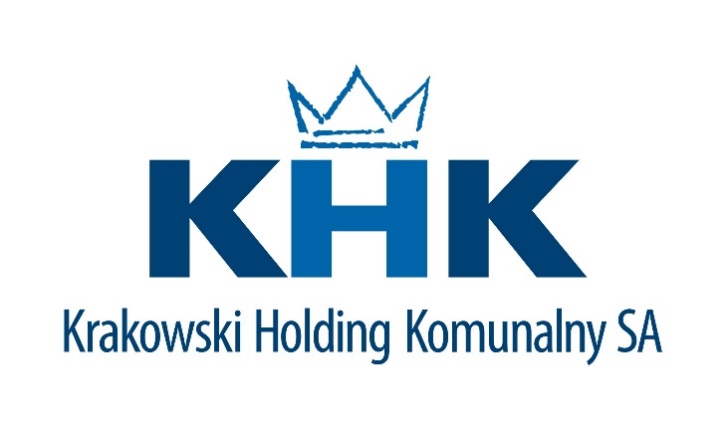 Krakowski Holding Komunalny Spółka Akcyjna w Krakowieul. Jana Brożka 3, 30-347 Kraków, tel. 12 269 15 05e-mail: przetargi@khk.krakow.plhttps://platformazakupowa.pl/pn/khkSpecyfikacja warunków zamówienia na:Najem pojazdów elektrycznych KZP-271-PN-8/2022Kraków, dnia 9.09.2022 r.					       		Zatwierdzam: Marcin KandeferCzłonek Zarządu KHK S.A.Pełnomocnik ds. Zamówień PublicznychZAMAWIAJĄCY:Niniejsze zamówienie jest prowadzone i udzielane wspólnie  przez następujących zamawiających:Krakowski Holding Komunalny Spółka Akcyjna w Krakowie, ul. Jana Brożka 3, 30-347 KrakówUrząd Miasta Krakowa, Plac Wszystkich Świętych 3-4, 31-004 KrakówZarząd Zieleni Miejskiej, ul. Reymonta 20, 30-059 KrakówZarząd Transportu Publicznego, ul. Wielopole 1, 31-072 KrakówZarząd Dróg Miasta Krakowa, ul. Centralna 53, 31-586 KrakówZarząd Cmentarzy Komunalnych, ul. Rakowicka 26,31-510 KrakówZarząd Budynków Komunalnych, ul. Bolesława Czerwieńskiego 16, 31-319 KrakówZarząd Infrastruktury Sportowej, ul. Walerego Sławka 10, 30-633 KrakówFundacja „Miejski Park i Ogród Zoologiczny w Krakowie”, ul. Kasy Oszczędności Miasta Krakowa 14, 30-232 Kraków Straż Miejska, ul. Dobrego Pasterza 116, 31-416 KrakówKlimat-Energia-Gospodarka Wodna, Osiedle Szkolne 27, 31-977 KrakówMiejskie Centrum Profilaktyki Uzależnień, ul. Rozrywka 1, 31-419 KrakówMiejskie Centrum Obsługi Oświaty, ul. Ułanów 9A, 31-450 KrakówMOPS, ul. Józefińska 14, 30-529 KrakówMiejski Dzienny Dom Pomocy Społecznej, Osiedle Szkolne 20, 31-977 KrakówKrakowskie Biuro Festiwalowe, ul. Wygrana 2, 30-311 KrakówKRAKÓW5020 sp. z o.o. , ul. Marii Konopnickiej 17, 30-302 KrakówMuzeum Historyczne Miasta Krakowa, Rynek Główny 35, 31-011 KrakówMuzeum Inżynierii i Techniki, św. Wawrzyńca 15, 31-060 KrakówBiblioteka Kraków, Plac Jana Nowaka-Jeziorańskiego 3, 31-154 KrakówTeatr Ludowy, Osiedle Teatralne 34, 31-948 KrakówCentrum Kultury Podgórza, ul. Sokolska 13, 30-510 KrakówTeatr Łaźnia Nowa, Os. Szkolne 25, 31-977 KrakówTeatr KTO, ul. Zamoyskiego 50, 30-523 KrakówInstytut Kultury Willa Decjusza, ul. 28 lipca 1943 17a, 30-233 KrakówZespół Szkół Mechanicznych nr 3 w Krakowie, Osiedle Szkolne 37, 31-978 KrakówCentrum Kształcenia Zawodowego nr 1, ul. Krupnicza 42a, 31-123 KrakówSpecjalny Ośrodek Szkolno-Wychowawczy nr 1, ul. Barska 45,30-307 KrakówSpecjalny Ośrodek Szkolno-Wychowawczy nr 3, ul. Praska 64, 30-322 KrakówSpecjalny Ośrodek Szkolno-Wychowawczy pn. "Centrum Autyzmu i Całościowych Zaburzeń Rozwojowych", ul. Spadochroniarzy 1, 31-455 KrakówZespół Szkół i Placówek pn. „Centrum dla Niewidomych i Słabowidzących” w Krakowie, ul. Tyniecka 6, 30-319 KrakówZespół Placówek Resocjalizacyjno-Socjoterapeutycznych, Górka Narodowa 116, 31-234 KrakówCentrum Młodzieży im. Dr. Henryka Jordana, ul. Krupnicza 38, 31-123 KrakówMłodzieżowy Dom Kultury "Dom Harcerza", ul. Reymonta 18, 30-059 KrakówDPS ul. Łanowa 43, 30-725 KrakówCentrum Administracyjne nr. 2, Os. Szkolne 27, 31-977 KrakówMiejskie Przedsiębiorstwo Komunikacyjne SA, ul. Św. Wawrzyńca 13, 31-060 KrakówMiejskie Przedsiębiorstwo Energetyki Cieplnej SA, Al. Jana Pawła II 188, 30-969 KrakówTrasa Łagiewnicka SA, ul. Józefa Marcika 14C,30-443 KrakówStrona internetowa prowadzonego postępowania znajduje się na platformie: https://platformazakupowa.pl/pn/khk.Mail: przetargi@khk.krakow.plNa wskazanej w pkt. poprzedzającym stronie będą umieszczane również zmiany i wyjaśnienia treści SWZ oraz inne dokumenty zamówienia bezpośrednio związane z postępowaniem o udzielenie zamówienia.TRYB UDZIELENIA ZAMÓWIENIA:Postępowanie prowadzone jest na podstawie ustawy z dnia 11 września 2019 r. Prawo zamówień publicznych (Dz. U. z 2022 r. poz. 1710 z późn. zm.), zwaną dalej „PZP”, w trybie przetargu nieograniczonego. Wartość zamówienia przekracza kwoty określone w przepisach wydanych na podstawie art. 3 ust. 2 ustawy PZP. Zamówienie nie jest częścią innego zamówienia.O udzielenie zamówienia mogą ubiegać się Wykonawcy, którzy:nie podlegają wykluczeniu - zgodnie z pkt. 10 SWZ.spełniają warunki udziału w postępowaniu – zgodnie z pkt. 11 SWZ.Ocena spełniania warunków udziału w postępowania i przesłanek wykluczenia dokonywana będzie w formule „spełnia - nie spełnia”, w oparciu o oświadczenia i dokumenty, o których mowa w pkt. 12 i 13 SWZ. OPIS PRZEDMIOTU ZAMÓWIENIA:Przedmiotem zamówienia jest przedmiotem zamówienia jest najem 96 sztuk samochodów elektrycznych na okres 36 miesięcy.Szczegółowy opis przedmiotu zamówienia stanowi załącznik 1 do SWZ.Miejsce realizacji umowy: Kraków.  Kody CPV:   34144900-7 – Pojazdy elektryczneOPIS CZĘŚCI ZAMÓWIENIA W PRZYPADKU MOŻLIWOŚCI SKŁADANIA OFERT CZĘŚCIOWYCH ORAZ LICZBA CZĘŚCI ZAMÓWIENIA, NA KTÓRĄ WYKONAWCA MOŻE ZŁOŻYĆ OFERTĘ, LUB MAKSYMALNĄ LICZBĘ CZĘŚCI, NA KTÓRE ZAMÓWIENIE MOŻE ZOSTAĆ UDZIELONE TEMU SAMEMU WYKONAWCY, ORAZ KRYTERIA LUB ZASADY, MAJĄCE ZASTOSOWANIE DO USTALENIA, KTÓRE CZĘŚCI ZAMÓWIENIA ZOSTANĄ UDZIELONE JEDNEMU WYKONAWCY, W PRZYPADKU WYBORU JEGO OFERTY W WIĘKSZEJ NIŻ MAKSYMALNA LICZBIE CZĘŚCI:Zamówienie zostało podzielone na 16 części: Część I - Samochód osobowy elektryczny co najmniej 4 drzwiowy z homologacją na 4 lub 5 osób, fabrycznie nowy, rok produkcji nie wcześniej niż 2022, kierownica po lewej stronie;Cześć II - Samochód osobowy elektryczny co najmniej 4 drzwiowy z homologacją na 4 lub 5 osób, fabrycznie nowy, rok produkcji nie wcześniej niż 2022, kierownica po lewej stronie;Część III - Samochód osobowy elektryczny co najmniej 4 drzwiowy z homologacją na 5 osób, fabrycznie nowy, rok produkcji nie wcześniej niż 2022, kierownica po lewej stronie;Część IV - Samochód osobowy elektryczny co najmniej 4 drzwiowy z homologacją na 5 osób, fabrycznie nowy, rok produkcji nie wcześniej niż 2022, kierownica po lewej stronie;Część V - Samochód osobowy elektryczny co najmniej 4 drzwiowy z homologacją na 5 osób, fabrycznie nowy, rok produkcji nie wcześniej niż 2022, kierownica po lewej stronie;Część VI - Samochód osobowy elektryczny z homologacją na 9 osób, fabrycznie nowy, wysokość max 2,0 m, długość min 5,0 m, rok produkcji nie wcześniej niż 2022, kierownica po lewej stronie;Część VII - Samochód osobowy elektryczny z homologacją na 8 osób (z dwoma miejscami siedzącymi w pierwszym rzędzie - jedno dla pasażera, drugie dla kierowcy), fabrycznie nowy, wysokość max 2,0 m, długość min 5,0 m, rok produkcji nie wcześniej niż 2022, kierownica po lewej stronie;Część VIII - Samochód dostawczy elektryczny z homologacją na 3 osób, DMC 4250 kg, długość 5,0 m - 5,5 m, wysokość min 2,5 m, fabrycznie nowy, rok produkcji nie wcześniej niż 2022, kierownica po lewej stronie;Część IX - Samochód dostawczy elektryczny z homologacją na 6 osób, DMC 4250 kg, długość 5,0 m - 5,5 m, wysokość min 2,5 m, fabrycznie nowy, rok produkcji nie wcześniej niż 2022, kierownica po lewej stronie;Część X - Samochód dostawczy elektryczny z homologacją na 3 osoby, DMC 4250 kg, długość min 5,5 m, wysokość min 2,5 m, fabrycznie nowy, rok produkcji nie wcześniej niż 2022, kierownica po lewej stronie;Część XI - Samochód dostawczy elektryczny z homologacją na 3 osoby, DMC 4250 kg, długość przestrzeni ładunkowej min 4,0 m, wysokość przestrzeni ładunkowej min 1,9 m, fabrycznie nowy, rok produkcji nie wcześniej niż 2022, kierownica po lewej stronie;Część XII - Samochód dostawczy elektryczny z homologacją na 3 osób, DMC do 3500 kg, długość 4,5 m - 5,0 m, wysokość max 2,0 m, fabrycznie nowy, rok produkcji nie wcześniej niż 2022, kierownica po lewej stronie;Część XIII - Samochód dostawczy elektryczny z homologacją na 5 osób, DMC do 3500 kg, długość 4,5 m - 5,0 m, wysokość max 2,0 m, fabrycznie nowy, rok produkcji nie wcześniej niż 2022, kierownica po lewej stronie;Część XIV - Samochód dostawczy elektryczny z homologacją na 3 osoby, DMC do 3500 kg, długość min 5,0 m, wysokość max 2,0 m, fabrycznie nowy, rok produkcji nie wcześniej niż 2022, kierownica po lewej stronie;Część XV - Samochód dostawczy elektryczny z homologacją na 6 osób, DMC do 3500 kg, długość min 5,0 m, wysokość max 2,0 m, fabrycznie nowy, rok produkcji nie wcześniej niż 2022, kierownica po lewej stronie;Część XVI - Samochód dostawczy elektryczny z homologacją na 6 osób, DMC do 3500 kg, długość min 5,0 m, wysokość max 2,0 m, fabrycznie nowy, rok produkcji nie wcześniej niż 2022, kierownica po lewej stronie.Zamawiający dopuszcza składanie ofert częściowych.Zamawiający nie określa minimalnej ani maksymalnej ilości części, na które dopuszczalne jest złożenie oferty.INFORMACJE DOTYCZĄCE PRZEPROWADZENIA PRZEZ WYKONAWCĘ WIZJI LOKALNEJ LUB SPRAWDZENIA PRZEZ NIEGO DOKUMENTÓW NIEZBĘDNYCH DO REALIZACJI ZAMÓWIENIA, O KTÓRYCH MOWA W ART. 131 UST. 2 PZP:Zamawiający nie przewiduje wizji lokalnej.WYMAGANIA W ZAKRESIE ZATRUDNIENIA NA PODSTAWIE STOSUNKU PRACY, W OKOLICZNOŚCIACH, O KTÓRYCH MOWA W ART. 95 PZP ORAZ WYMAGANIA W ZAKRESIE ZATRUDNIENIA OSÓB, O KTÓRYCH MOWA W ART. 96 UST. 2 PKT 2 PZP:Zamawiający nie wymaga zatrudnienia na podstawie umowy o pracę.OBOWIĄZEK OSOBISTEGO WYKONANIA PRZEZ WYKONAWCĘ KLUCZOWYCH ZADAŃ, ZGODNIE Z ART. 60 I ART. 121 PZP I NAJWAŻNIEJSZE ZASADY PODWYKONAWSTWA:Zamawiający nie zastrzega obowiązku osobistego wykonania przez poszczególnych Wykonawców wspólnie ubiegających się o udzielenie zamówienia kluczowych zadań dotyczących:zamówień na roboty budowlane lub usługi;prac związanych z rozmieszczeniem i instalacją, w ramach zamówienia na dostawy.Wykonawca może powierzyć wykonanie części zamówienia Podwykonawcy. W takim przypadku, Zamawiający żąda wskazania przez Wykonawcę w ofercie, części zamówienia, których wykonanie zamierza powierzyć Podwykonawcom, oraz podania nazw ewentualnych Podwykonawców, jeżeli są już znani.W przypadku zamówień na roboty budowlane oraz usługi, które mają być wykonane w miejscu podlegającym bezpośredniemu nadzorowi Zamawiającego, Zamawiający żąda, aby przed przystąpieniem do wykonania zamówienia Wykonawca podał nazwy, dane kontaktowe oraz przedstawicieli, Podwykonawców zaangażowanych w takie roboty budowlane lub usługi, jeżeli są już znani. Wykonawca zawiadamia Zamawiającego o wszelkich zmianach w odniesieniu do informacji, o których mowa w zdaniu pierwszym, w trakcie realizacji zamówienia, a także przekazuje wymagane informacje na temat nowych Podwykonawców, którym w późniejszym okresie zamierza powierzyć realizację robót budowlanych lub usług. Zamawiający może żądać informacji, o których mowa w pkt. poprzedzającym:w  przypadku zamówień na dostawy oraz zamówień na usługi inne niż dotyczące usług, które mają być wykonane w miejscu podlegającym bezpośredniemu nadzorowi Zamawiającego lubdotyczących dalszych Podwykonawców, lubdotyczących dostawców uczestniczących w wykonaniu zamówienia na roboty budowlane lub usługi.Jeżeli zmiana albo rezygnacja z Podwykonawcy dotyczy podmiotu, na którego zasoby Wykonawca powoływał się, na zasadach określonych w art. 118 ust. 1 PZP, w celu wykazania spełniania warunków udziału w postępowaniu, Wykonawca jest obowiązany wykazać Zamawiającemu, że proponowany inny Podwykonawca lub Wykonawca samodzielnie spełnia je w stopniu nie mniejszym niż Podwykonawca, na którego zasoby Wykonawca powoływał się w trakcie postępowania o udzielenie zamówienia. Przepis art. 122 PZP stosuje się odpowiednio.Powierzenie wykonania części zamówienia podwykonawcom nie zwalnia wykonawcy z odpowiedzialności za należyte wykonanie tego zamówienia.Umowa o podwykonawstwo nie może zawierać postanowień kształtujących prawa i obowiązki Podwykonawcy, 
w zakresie kar umownych oraz postanowień dotyczących warunków wypłaty wynagrodzenia, w sposób dla niego mniej korzystny niż prawa i obowiązki Wykonawcy, ukształtowane postanowieniami umowy zawartej między Zamawiającym a Wykonawcą.TERMIN WYKONANIA ZAMÓWIENIA:Dostarczenie samochodu ( w każdej części) przez Wykonawcę nastąpi w terminie uzgodnionym z Zamawiającym – nie dłuższym niż:Część I – 12 miesięcy od dnia podpisania umowy,Część II – 12 miesięcy od dnia podpisania umowy,Część III– 12 miesięcy od dnia podpisania umowy,Część IV – 12 miesięcy od dnia podpisania umowy,Część V – 12 miesięcy od dnia podpisania umowy,Część VI – 12 miesięcy od dnia podpisania umowy,Część VII – 12 miesięcy od dnia podpisania umowy,Część VIII – 12 miesięcy od dnia podpisania umowy,Część IX – 12 miesięcy od dnia podpisania umowy,Część X – 12 miesięcy od dnia podpisania umowy,Część XI – 12 miesięcy od dnia podpisania umowy,Część XII – 12 miesięcy od dnia podpisania umowy,Część XIII – 12 miesięcy od dnia podpisania umowy,Część XIV – 12 miesięcy od dnia podpisania umowy,Część XV – 12 miesięcy od dnia podpisania umowy,Część XVI – 12 miesięcy od dnia podpisania umowy,PROJEKTOWANE POSTANOWIENIA UMOWY W SPRAWIE ZAMÓWIENIA PUBLICZNEGO, KTÓRE ZOSTANĄ WPROWADZONE DO TREŚCI TEJ UMOWY: Projektowane postanowienia umowy stanowi załącznik nr 5 do SWZ.Zamawiający przewiduje skorzystanie z opcji, o której mowa w art. 441 PZP.Zakres zamówienia objętego opcją: Zamówienie z prawem opcji: Krakowskiemu Holdingowi Komunalnemu S.A. w Krakowie przysługiwać będzie w ramach opcji, na warunkach określonych w SWZ, możliwość zmiany ilości zamówionych pojazdów polegająca na: Zwiększenia ilości zamawianych pojazdów o:Część I – 1 szt.Część II – 1 szt.Część III– nie dotyczyCzęść IV – 8 szt.Część V – 4 szt.Część VI – 1 szt.Część VII – nie dotyczyCzęść VIII – nie dotyczyCzęść IX – nie dotyczyCzęść X – nie dotyczyCzęść XI – nie dotyczyCzęść XII – nie dotyczyCzęść XIII – 1 szt.Część XIV – 1 szt.Część XV – 2 szt.Część XVI – nie dotyczyZmniejszenia liczby zamawianych samochodów o:Część I – -1 szt.Część II – -1 szt.Część III– nie dotyczyCzęść IV – -10 szt.Część V – -3 szt.Część VI – -1 szt.Część VII – nie dotyczyCzęść VIII – nie dotyczyCzęść IX – nie dotyczyCzęść X – nie dotyczyCzęść XI – nie dotyczyCzęść XII – nie dotyczyCzęść XIII – -1 szt.Część XIV – -1 szt.Część XV – -1 szt.Część XVI – nie dotyczy.okoliczności, w jakich może dojść do skorzystania z opcji: istnienie potrzeby zwiększenia lub zmniejszenia ilości samochodów po stronie danego Zamawiającego.warunek uruchomienia prawa opcji z pkt. 9.2.1.1 i 9.2.1.2.: Każdy z Zamawiających w granicach zawartej umowy oraz Krakowski Holding Komunalny S.A. w Krakowie w zakresie całości zamówienia będzie uprawniony do złożenia w terminie do 18 miesięcy ostatniego protokołu odbioru samochodu oświadczenia o skorzystaniu z prawa opcji. W takim przypadku ani oraz Krakowski Holding Komunalny S.A. w Krakowie ani żaden inny Zamawiający nie będzie ponosił żadnej odpowiedzialności za niewykonanie umowy w części objętej opcją. Zakres zamówienia objętego opcją: maksymalna ilość przejechanych kilometrów, którą Pojazd osiągnie w okresie najmu, nie będzie większa niż 60000 km. Po przekroczeniu wskazanego limitu w okresie najmu, Zamawiający może zwiększyć limit o kolejne 20000 kilometrów, za który Zamawiający zapłaci Wykonawcy opłatę w wysokości 0,62 zł netto za każdy przejechany kilometr, dla każdej części.okoliczności, w jakich może dojść do skorzystania z opcji: istnienie potrzeby po stronie danego Zamawiającego po realizacji zamówienia podstawowego. warunek uruchomienia prawa opcji: każdy z Zamawiających po przejechaniu 55000 km będzie uprawniony do złożenia oświadczenia o skorzystaniu z prawa opcji, wskazującego jednocześnie zakres rozszerzonego zakresu zamówienia.  Zakres zamówienia objętego opcją: przedłużenie okresu najmu o czas oznaczony nie dłuższy niż 12 miesięcy  od zakończenia okresu, o którym mowa w pkt. 8 SWZ.  okoliczności, w jakich może dojść do skorzystania z opcji: istnienie potrzeby po stronie danego Zamawiającego po realizacji zamówienia podstawowego.warunek uruchomienia prawa opcji: każdy z Zamawiających będzie uprawniony do złożenia oświadczenia nie później niż na jeden miesiąc kalendarzowy przed zakończeniem okresu najmu. W przypadku złożenia oświadczenia, o którym mowa w zdaniu poprzednim, najem ulega przedłużeniu na okres wskazany w tym oświadczeniu, maksymalna ilość  przejechanych kilometrów (tj. 60000 km), o której mowa w §4 ust. 3 załącznik nr 4 do SWZ- Projektowane postanowienia umowy zostanie zwiększona proporcjonalnie do czasu wydłużenia najmu, a pozostałe warunki wynikające z Umowy pozostaną niezmienne.Zamawiający nie przewiduje udzielania zaliczek, o których mowa w art. 442 PZP.PODSTAWY WYKLUCZENIA, O KTÓRYCH MOWA W ART. 108 UST. 1 ORAZ ART. 109 UST. 1 PZP:Z postępowania wyklucza się Wykonawcę, wobec którego zachodzą przesłanki wykluczenia z postępowania określone w art. 108 oraz art. 109 ust. 1 pkt 2- 4, 6, 8-10 PZP. Wykonawca może zostać wykluczony przez Zamawiającego na każdym etapie postępowania o udzielenie zamówienia.Wykonawca nie podlega wykluczeniu w okolicznościach określonych w art. 108 ust. 1 pkt 1, 2 i 5 lub art. 109 ust. 1 pkt 2-5, 7-10 PZP, jeżeli udowodni Zamawiającemu, że spełnił łącznie następujące przesłanki:naprawił lub zobowiązał się do naprawienia szkody wyrządzonej przestępstwem, wykroczeniem lub swoim nieprawidłowym postępowaniem, w tym poprzez zadośćuczynienie pieniężne;wyczerpująco wyjaśnił fakty i okoliczności związane z przestępstwem, wykroczeniem lub swoim nieprawidłowym postępowaniem oraz spowodowanymi przez nie szkodami, aktywnie współpracując odpowiednio z właściwymi organami, w tym organami ścigania, lub zamawiającym;podjął konkretne środki techniczne, organizacyjne i kadrowe, odpowiednie dla zapobiegania dalszym przestępstwom, wykroczeniom lub nieprawidłowemu postępowaniu, w szczególności:zerwał wszelkie powiązania z osobami lub podmiotami odpowiedzialnymi za nieprawidłowe postępowanie wykonawcy,zreorganizował personel,wdrożył system sprawozdawczości i kontroli,utworzył struktury audytu wewnętrznego do monitorowania przestrzegania przepisów, wewnętrznych regulacji lub standardów,wprowadził wewnętrzne regulacje dotyczące odpowiedzialności i odszkodowań za nieprzestrzeganie przepisów, wewnętrznych regulacji lub standardów.Zamawiający ocenia, czy podjęte przez Wykonawcę czynności, o których mowa w pkt. 10.3 SWZ są wystarczające do wykazania jego rzetelności, uwzględniając wagę i szczególne okoliczności czynu Wykonawcy. Jeżeli podjęte przez Wykonawcę czynności nie są wystarczające do wykazania jego rzetelności, zamawiający wyklucza Wykonawcę.W przypadku wspólnego ubiegania się o udzielenie zamówienia żaden z Wykonawców nie może podlegać wykluczeniu z postępowania. W przypadku korzystania przez Wykonawcę z zasobów innego podmiotu na zasadach określonych w pkt 11.3 SWZ, podmiot ten także nie może podlegać wykluczeniu z postępowania.Dodatkowo, z postępowania wyklucza się Wykonawcę, wobec którego zachodzą przesłanki wykluczenia na podstawie art. 7 ust. 1 ustawy z dnia 13 kwietnia 2022 r. o szczególnych rozwiązaniach w zakresie przeciwdziałania wspieraniu agresji na Ukrainę oraz służących ochronie bezpieczeństwa narodowego (DZ. U. poz. 835), zwanej dalej „ustawą z 13 kwietnia”. Zgodnie z w/w podstawą prawną, z postępowania o udzielenie zamówienia publicznego wyklucza się:Wykonawcę oraz uczestnika konkursu wymienionego w wykazach określonych w rozporządzeniu 765/2006 i rozporządzeniu 269/2014 albo wpisanego na listę na podstawie decyzji w sprawie wpisu na listę rozstrzygającej o zastosowaniu środka, o którym mowa w art. 1 pkt 3 ustawy z 13 kwietnia;Wykonawcę oraz uczestnika konkursu, którego beneficjentem rzeczywistym w rozumieniu ustawy z dnia 1 marca 2018 r. o przeciwdziałaniu praniu pieniędzy oraz finansowaniu terroryzmu (Dz. U. z 2022 r. poz. 593 i 655) jest osoba wymieniona w wykazach określonych w rozporządzeniu 765/2006 i rozporządzeniu 269/2014 albo wpisana na listę lub będąca takim beneficjentem rzeczywistym od dnia 24 lutego 2022 r., o ile została wpisana na listę na podstawie decyzji w sprawie wpisu na listę rozstrzygającej o zastosowaniu środka, o którym mowa w art. 1 pkt 3 ustawy z 13 kwietnia;Wykonawcę oraz uczestnika konkursu, którego jednostką dominującą w rozumieniu art. 3 ust. 1 pkt 37 ustawy z dnia 29 września 1994 r. o rachunkowości (Dz. U. z 2021 r. poz. 217, 2105 i 2106), jest podmiot wymieniony w wykazach określonych w rozporządzeniu 765/2006 i rozporządzeniu 269/2014 albo wpisany na listę lub będący taką jednostką dominującą od dnia 24 lutego 2022 r., o ile został wpisany na listę na podstawie decyzji w sprawie wpisu na listę rozstrzygającej o zastosowaniu środka, o którym mowa w art. 1 pkt 3 ustawy z 13 kwietnia.Dodatkowo, z postępowania wyklucza się Wykonawcę (a także podwykonawcę, dostawcę lub podmiot, na którego zdolności polega się w rozumieniu dyrektyw w sprawie zamówień publicznych, w przypadku gdy przypada na nich ponad 10 % wartości zamówienia), wobec którego zachodzą przesłanki wykluczenia wynikające bezpośrednio z przepisów art. 5k rozporządzenia 833/2014 w brzmieniu nadanym rozporządzeniem Rady (UE) 2022/576 z dnia 8 kwietnia 2022 r. w sprawie zmiany rozporządzenia (UE) nr 833/2014 dotyczącego środków ograniczających w związku z działaniami Rosji destabilizującymi sytuację na Ukrainie, tj.:Zakazuje się udzielania lub dalszego wykonywania wszelkich zamówień publicznych lub koncesji objętych zakresem dyrektyw w sprawie zamówień publicznych, a także zakresem art. 10 ust. 1, 3, ust. 6 lit. a)–e), ust. 8, 9 i 10, art. 11, 12, 13 i 14 dyrektywy 2014/23/UE, art. 7 i 8, art. 10 lit. b)–f) i lit. h)–j) dyrektywy 2014/24/UE, art. 18, art. 21 lit. b)–e) i lit. g)–i), art. 29 i 30 dyrektywy 2014/25/UE oraz art. 13 lit. a)–d), lit. f)–h) i lit. j) dyrektywy 2009/81/WE na rzecz lub z udziałem:obywateli rosyjskich lub osób fizycznych lub prawnych, podmiotów lub organów z siedzibą w Rosji;osób prawnych, podmiotów lub organów, do których prawa własności bezpośrednio lub pośrednio w ponad 50 % należą do podmiotu, o którym mowa w lit. a) niniejszego ustępu; lubosób fizycznych lub prawnych, podmiotów lub organów działających w imieniu lub pod kierunkiem podmiotu, o którym mowa w lit. a) lub b) niniejszego ustępu,w tym podwykonawców, dostawców lub podmiotów, na których zdolności polega się w rozumieniu dyrektyw w sprawie zamówień publicznych, w przypadku gdy przypada na nich ponad 10 % wartości zamówienia.Na zasadzie odstępstwa od pkt. 10.7.1 właściwe organy mogą zezwolić na udzielenie i dalsze wykonywanie zamówień, których przedmiotem jest:eksploatacja, utrzymanie, likwidacja potencjału jądrowego do zastosowań cywilnych, i gospodarowanie odpadami promieniotwórczymi pochodzącymi z tego potencjału, zaopatrzenie go w paliwo, ponowne przetwarzanie paliwa i zapewnienie jego bezpieczeństwa, oraz kontynuacja projektowania, budowy i oddania do eksploatacji potrzebne do ukończenia cywilnych obiektów jądrowych, a także dostawa prekursorów do wytwarzania medycznych radioizotopów i na potrzeby podobnych zastosowań medycznych, technologii krytycznych na potrzeby monitorowania promieniowania środowiskowego, jak również współpraca w dziedzinie cywilnego wykorzystania energii jądrowej, w szczególności w dziedzinie badań i rozwoju;współpraca międzyrządowa w ramach programów kosmicznych;dostarczanie absolutnie niezbędnych towarów lub świadczenie absolutnie niezbędnych usług, które mogą być dostarczane lub świadczone wyłącznie przez osoby, o których mowa w ust. 1, lub których dostarczenie lub świadczenie w wystarczającej ilości lub w wystarczającym wymiarze mogą zapewnić wyłącznie osoby, o których mowa w ust. 1;funkcjonowanie przedstawicielstw dyplomatycznych i konsularnych Unii i państw członkowskich w Rosji, w tym delegatur, ambasad i misji, lub organizacji międzynarodowych w Rosji korzystających z immunitetów zgodnie z prawem międzynarodowym;zakup, przywóz lub transport gazu ziemnego i ropy naftowej, w tym produktów rafinacji ropy naftowej, a także tytanu, aluminium, miedzi, niklu, palladu i rudy żelaza z Rosji lub przez Rosję do Unii; lubzakup, przywóz lub transport do Unii węgla oraz innych stałych paliw kopalnych, wymienionych w załączniku XXII, do dnia 10 sierpnia 2022 r.Zainteresowane państwo członkowskie informuje pozostałe państwa członkowskie oraz Komisję o każdym zezwoleniu udzielonym na podstawie niniejszego artykułu w terminie dwóch tygodni od udzielenia zezwolenia.Zakazy ustanowione w ust. 1 nie mają zastosowania do wykonywania do dnia 10 października 2022 r. umów zawartych przed dniem 9 kwietnia 2022 r. WARUNKI UDZIAŁU W POSTĘPOWANIU:O udzielenie zamówienia może ubiegać się wykonawca który:spełnia warunki dotyczące zdolności do występowania w obrocie gospodarczym, tj.: Zamawiający nie precyzuje;spełnia warunki dotyczące uprawnień do prowadzenia określonej działalności gospodarczej lub zawodowej, 
tj.: Zamawiający nie precyzuje;spełnia warunki dotyczące sytuacji ekonomicznej lub finansowej, tj.: Zamawiający nie precyzuje;spełnia warunki dotyczące zdolności technicznej lub zawodowej, tj.: Zamawiający nie precyzuje;Wykonawcy mogą wspólnie ubiegać się o udzielenie zamówienia:Szczególny sposób spełniania zamówienia warunków udziału w postępowaniu: nie dotyczy;Szczególny sposób określenia wymagań związanych z realizacją zamówienia: nie dotyczy.Wykonawcy ustanawiają pełnomocnika do reprezentowania ich w postępowaniu o udzielenie zamówienia albo do reprezentowania w postępowaniu i zawarcia umowy w sprawie zamówienia publicznego. Wszelka korespondencja prowadzona będzie wyłącznie z pełnomocnikiem.Stosuje się odpowiednio przepisy dotyczące Wykonawcy.Poleganie na zasobach podmiotu trzeciego:Wykonawca może w celu potwierdzenia spełniania warunków udziału w postępowaniu lub kryteriów selekcji, w stosownych sytuacjach oraz w odniesieniu do konkretnego zamówienia, lub jego części, polegać na zdolnościach technicznych lub zawodowych lub sytuacji finansowej lub ekonomicznej podmiotów udostępniających zasoby, niezależnie od charakteru prawnego łączących go z nimi stosunków prawnych.W odniesieniu do warunków dotyczących wykształcenia, kwalifikacji zawodowych lub doświadczenia Wykonawcy mogą polegać na zdolnościach podmiotów udostępniających zasoby, jeśli podmioty te wykonają roboty budowlane lub usługi, do realizacji których te zdolności są wymagane.Wykonawca, który polega na zdolnościach lub sytuacji podmiotów udostępniających zasoby, składa, wraz z wnioskiem o dopuszczenie do udziału w postępowaniu albo odpowiednio wraz z ofertą, zobowiązanie podmiotu udostępniającego zasoby do oddania mu do dyspozycji niezbędnych zasobów na potrzeby realizacji danego zamówienia lub inny podmiotowy środek dowodowy potwierdzający, że Wykonawca realizując zamówienie, będzie dysponował niezbędnymi zasobami tych podmiotów.Zobowiązanie podmiotu udostępniającego zasoby, o którym mowa w pkt. poprzedzającym, potwierdza, że stosunek łączący Wykonawcę z podmiotami udostępniającymi zasoby gwarantuje rzeczywisty dostęp do tych zasobów oraz określa w szczególności:zakres dostępnych Wykonawcy zasobów podmiotu udostępniającego zasoby;sposób i okres udostępnienia Wykonawcy i wykorzystania przez niego zasobów podmiotu udostępniającego te zasoby przy wykonywaniu zamówienia;czy i w jakim zakresie podmiot udostępniający zasoby, na zdolnościach którego Wykonawca polega w odniesieniu do warunków udziału w postępowaniu dotyczących wykształcenia, kwalifikacji zawodowych lub doświadczenia, zrealizuje roboty budowlane lub usługi, których wskazane zdolności dotyczą.Zamawiający ocenia, czy udostępniane Wykonawcy przez podmioty udostępniające zasoby zdolności techniczne lub zawodowe lub ich sytuacja finansowa lub ekonomiczna, pozwalają na wykazanie przez Wykonawcę spełniania warunków udziału w postępowaniu, o których mowa w art. 112 ust. 2 pkt 3 i 4 PZP oraz (jeżeli to dotyczy) kryteriów selekcji, a także bada, czy nie zachodzą wobec tego podmiotu podstawy wykluczenia, które zostały przewidziane względem Wykonawcy.Podmiot, który zobowiązał się do udostępnienia zasobów, odpowiada solidarnie z Wykonawcą, który polega na jego sytuacji finansowej lub ekonomicznej, za szkodę poniesioną przez Zamawiającego powstałą wskutek nieudostępnienia tych zasobów, chyba że za nieudostępnienie zasobów podmiot ten nie ponosi winy.Jeżeli zdolności techniczne lub zawodowe, sytuacja ekonomiczna lub finansowa podmiotu udostępniającego zasoby nie potwierdzają spełniania przez Wykonawcę warunków udziału w postępowaniu lub zachodzą wobec tego podmiotu podstawy wykluczenia, Zamawiający żąda, aby Wykonawca w terminie określonym przez Zamawiającego zastąpił ten podmiot innym podmiotem lub podmiotami albo wykazał, że samodzielnie spełnia warunki udziału w postępowaniu.Wykonawca nie może, po upływie terminu składania wniosków o dopuszczenie do udziału w postępowaniu albo ofert, powoływać się na zdolności lub sytuację podmiotów udostępniających zasoby, jeżeli na etapie składania wniosków o dopuszczenie do udziału w postępowaniu albo ofert nie polegał on w danym zakresie na zdolnościach lub sytuacji podmiotów udostępniających zasoby.PODMIOTOWE ŚRODKI DOWODOWE:Do oferty każdy Wykonawca zobowiązany jest dołączyć:Dokumenty z których wynika umocowanie do składania oświadczeń woli w imieniu Wykonawcy (przynajmniej do złożenia oferty) – np. odpis z KRS lub CEIDG (o ile dotyczy). Jeżeli Wykonawca działa przez pełnomocnika należy dodatkowo załączyć stosowne pełnomocnictwo dla danej osoby. Wypełniony formularz ofertowy - stanowiący załącznik nr 2 do SWZ.Wstępny harmonogram dostaw w ramach danej części postępowania (Grupy) wraz  z informacją o ilości samochodów, które będą dostarczone w danym miesiącu – według wzoru z tabeli załącznika nr 3 do SWZ Wykonawca wypełnia pola zaznaczone na żółto w Tabeli.     Zobowiązanie podmiotu udostępniającego zasoby (o ile dotyczy), wraz z oświadczeniem, o którym mowa w pkt. 12.1.5  SWZ od tego podmiotu.Przedmiotowe środki dowodowe, o których mowa w pkt. 13.1 SWZ.Oświadczenie Wykonawców wspólnie ubiegających się o udzielenie zamówienia w zakresie wskazanym w art. 117 ust. 4 PZP (jeśli dotyczy).Aktualne na dzień składania ofert oświadczenie, o którym mowa w art. 125 ust. 1 PZP o niepodleganiu wykluczeniu, spełnianiu warunków udziału w postępowaniu lub kryteriów selekcji, w zakresie wskazanym w pkt. 10.1 SWZ.Oświadczenie, o którym mowa w pkt. 12.1.3 SWZ, składa się na formularzu jednolitego europejskiego dokumentu zamówienia, sporządzonym zgodnie ze wzorem standardowego formularza określonego w rozporządzeniu wykonawczym Komisji (UE) 2016/7 z dnia 5 stycznia 2016 r. ustanawiającym standardowy formularz jednolitego europejskiego dokumentu zamówienia (Dz. Urz. UE L 3 z 06.01.2016, str. 16), zwanego dalej "JEDZ”.Dotyczy JEDZ:Zamawiający dopuszcza wypełnienie przez Wykonawców tylko ogólnego oświadczenia dotyczącego wszystkich kryteriów kwalifikacji, o którym mowa w Części IV sekcja α JEDZ, bez konieczności wypełniania dalszych pozostałych sekcji części IV formularza dotyczących kryteriów kwalifikacji, zaś właściwej (dowodowej) weryfikacji spełniania konkretnych, określonych przez Zamawiającego, warunków udziału w postępowaniu Zamawiający dokona co do zasady na zakończenie postępowania w oparciu o stosowne dokumenty składane przez Wykonawcę, którego oferta zostanie oceniona najwyżej.Jednolity dokument przygotowany wstępnie przez Zamawiającego dla przedmiotowego postępowania jest dostępny na stronie internetowej prowadzonego postępowania.UWAGA: w celu ułatwienia sporządzenia JEDZ, Zamawiający załącza formularz JEDZ/ESPD w formacie .xml jako załącznik nr 5 do SWZ oraz informuje, iż w celu jego uzupełnienia należy załącznik pobrać ze strony internetowej Zamawiającego, zapisać na dysku, a następnie zaimportować i uzupełnić poprzez serwis JEDZ/ESPD dostępny pod adresem: https://espd.uzp.gov.pl/. W przypadku wspólnego ubiegania się o zamówienie przez Wykonawców, JEDZ składa każdy z Wykonawców. JEDZ potwierdza brak podstaw wykluczenia oraz spełnianie warunków udziału w postępowaniu lub kryteriów selekcji w zakresie, w jakim każdy z Wykonawców wykazuje spełnianie warunków udziału w postępowaniu lub kryteriów selekcji.Wykonawca, w przypadku polegania na zdolnościach lub sytuacji podmiotów udostępniających zasoby, przedstawia, wraz z JEDZ także JEDZ podmiotu udostępniającego zasoby, potwierdzający brak podstaw wykluczenia tego podmiotu oraz odpowiednio spełnianie warunków udziału w postępowaniu lub kryteriów selekcji, w zakresie, w jakim Wykonawca powołuje się na jego zasoby.W postępowaniu o udzielenie zamówienia Zamawiający żąda podmiotowych środków dowodowych na potwierdzenie:braku podstaw wykluczenia.Zamawiający najpierw dokona badania i oceny ofert, a następnie kwalifikacji podmiotowej. Zamawiający wzywa Wykonawcę, którego oferta została najwyżej oceniona, do złożenia w wyznaczonym terminie, nie krótszym niż 10 dni od dnia wezwania, podmiotowych środków dowodowych, wskazanych w pkt. 12.4 - 12.6 SWZ, aktualnych na dzień składania.Oświadczenia i dokumenty potwierdzające spełnianie warunków udziału w postępowaniu przez Wykonawcę: nie dotyczy.Oświadczenia i dokumenty potwierdzające brak podstaw do wykluczenia Wykonawcy: 12.5.1.	Informacja z Krajowego Rejestru Karnego w zakresie określonym w art. 108 ust. 1 pkt 1, 2, 4, oraz art. 109 ust. 1 pkt 2 lit. a) i b) i pkt 3 PZP sporządzonej nie wcześniej niż 6 miesięcy przed jej złożeniem;12.5.2.	Oświadczenie Wykonawcy, w zakresie art. 108 ust. 1 pkt 5 PZP, o braku przynależności do tej samej grupy kapitałowej w rozumieniu ustawy z dnia 16 lutego 2007 r. o ochronie konkurencji i konsumentów (Dz. U. z 2020 r. poz. 1076 i 1086), z innym Wykonawcą, który złożył odrębny wniosek o dopuszczenie do udziału w postępowaniu, albo oświadczenia o przynależności do tej samej grupy kapitałowej wraz z dokumentami lub informacjami potwierdzającymi przygotowanie wniosku o dopuszczenie do udziału w postępowaniu niezależnie od innego Wykonawcy należącego do tej samej grupy kapitałowej;12.5.3.	odpis lub informacja z Krajowego Rejestru Sądowego lub z Centralnej Ewidencji i Informacji o Działalności Gospodarczej, w zakresie art. 109 ust. 1 pkt 4 PZP, sporządzonych nie wcześniej niż 3 miesiące przed jej złożeniem, jeżeli odrębne przepisy wymagają wpisu do rejestru lub ewidencji;12.5.4.	Oświadczenie Wykonawcy o aktualności informacji zawartych w oświadczeniu, o którym mowa w art. 125 ust. 1 ustawy, w zakresie podstaw wykluczenia z postępowania, o których mowa w art. 108 ust. 1 pkt 3-6 oraz art. 109 ust. 1 pkt 2 lit. b) i c) oraz pkt 3, 6, 7-10 PZP.12.6.	Jeżeli Wykonawca ma siedzibę lub miejsce zamieszkania poza granicami Rzeczypospolitej Polskiej, zamiast:12.6.1.	informacji z Krajowego Rejestru Karnego, o której mowa w pkt 12.5.1 SWZ - składa informację z odpowiedniego rejestru, takiego jak rejestr sądowy, albo, w przypadku braku takiego rejestru, inny równoważny dokument wydany przez właściwy organ sądowy lub administracyjny kraju, w którym Wykonawca ma siedzibę lub miejsce zamieszkania, w zakresie, o którym mowa w w/w punkcie; dokument powinien być wystawiony nie wcześniej niż 6 miesięcy przed jego złożeniem;12.6.2.	jeżeli w kraju, w którym Wykonawca ma siedzibę lub miejsce zamieszkania, nie wydaje się dokumentów, o których mowa w ust. 12.5.1 SWZ, lub gdy dokumenty te nie odnoszą się do wszystkich przypadków, o których mowa w art. 108 ust. 1 pkt 1, 2 i 4, art. 109 ust. 1 pkt 2 lit. a i b oraz pkt 3 PZP, zastępuje się je odpowiednio w całości lub w części dokumentem zawierającym odpowiednio oświadczenie Wykonawcy, ze wskazaniem osoby albo osób uprawnionych do jego reprezentacji, lub oświadczenie osoby, której dokument miał dotyczyć, złożone pod przysięgą, lub, jeżeli w kraju, w którym Wykonawca ma siedzibę lub miejsce zamieszkania nie ma przepisów o oświadczeniu pod przysięgą, złożone przed organem sądowym lub administracyjnym, notariuszem, organem samorządu zawodowego lub gospodarczego, właściwym ze względu na siedzibę lub miejsce zamieszkania Wykonawcy. Przepis ust. 2 stosuje się; dokument powinien być wystawiony nie wcześniej niż 6 miesięcy przed jego złożeniem. Jeżeli jest to niezbędne do zapewnienia odpowiedniego przebiegu postępowania o udzielenie zamówienia, Zamawiający może na każdym etapie postępowania, w tym na etapie składania ofert podlegających negocjacjom lub niezwłocznie po ich złożeniu, wezwać Wykonawców do złożenia wszystkich lub niektórych podmiotowych środków dowodowych, jeżeli wymagał ich złożenia w ogłoszeniu o zamówieniu lub dokumentach zamówienia, aktualnych na dzień ich złożenia.Jeżeli jest to niezbędne do zapewnienia odpowiedniego przebiegu postępowania o udzielenie zamówienia, Zamawiający może na każdym etapie postępowania, w tym na etapie składania ofert podlegających negocjacjom lub niezwłocznie po ich złożeniu, wezwać Wykonawców do złożenia wszystkich lub niektórych podmiotowych środków dowodowych, jeżeli wymagał ich złożenia w ogłoszeniu o zamówieniu lub dokumentach zamówienia, aktualnych na dzień ich złożenia.Jeżeli zachodzą uzasadnione podstawy do uznania, że złożone uprzednio podmiotowe środki dowodowe nie są już aktualne, Zamawiający może w każdym czasie wezwać Wykonawcę lub Wykonawców do złożenia wszystkich lub niektórych podmiotowych środków dowodowych, aktualnych na dzień ich złożeniaZamawiający nie wzywa do złożenia podmiotowych środków dowodowych, jeżeli może je uzyskać za pomocą bezpłatnych i ogólnodostępnych baz danych, w szczególności rejestrów publicznych w rozumieniu ustawy z dnia 17 lutego 2005 r. o informatyzacji działalności podmiotów realizujących zadania publiczne, o ile Wykonawca wskazał w oświadczeniu, o którym mowa w art. 125 ust. 1 PZP, dane umożliwiające dostęp do tych środków.Wykonawca nie jest zobowiązany do złożenia podmiotowych środków dowodowych, które Zamawiający posiada, jeżeli Wykonawca wskaże te środki oraz potwierdzi ich prawidłowość i aktualność.PRZEDMIOTOWE ŚRODKI DOWODOWE: W postępowaniu o udzielenie zamówienia Zamawiający żąda przedmiotowych środków dowodowych na potwierdzenie, że oferowane dostawy spełniają określone przez Zamawiającego wymagania, cechy lub kryteria:Wstępny harmonogram dostaw w ramach danej części postępowania (Grupy) wraz  z informacją o ilości samochodów, które będą dostarczone w danym miesiącu – według wzoru z tabeli załącznika nr 3 do SWZ; Wykonawca wypełnia pola zaznaczone na żółto.Zamawiający akceptuje równoważne przedmiotowe środki dowodowe, jeśli potwierdzają, że oferowane dostawy, usługi lub roboty budowlane spełniają określone przez Zamawiającego wymagania, cechy lub kryteria.Zamawiający żąda złożenia przedmiotowych środków dowodowych wraz z ofertą.Jeżeli Wykonawca nie złożył przedmiotowych środków dowodowych lub złożone przedmiotowe środki dowodowe są niekompletne, Zamawiający wzywa do ich złożenia lub uzupełnienia w wyznaczonym terminie.Zamawiający może żądać od Wykonawców wyjaśnień dotyczących treści przedmiotowych środków dowodowych.ŚRODKI KOMUNIKACJI ELEKTRONICZNEJ, PRZY UŻYCIU KTÓRYCH ZAMAWIAJĄCY BĘDZIE KOMUNIKOWAŁ SIĘ Z WYKONAWCAMI ORAZ INFORMACJE O WYMAGANIACH TECHNICZNYCH I ORGANIZACYJNYCH SPORZĄDZANIA, WYSYŁANIA I ODBIERANIA KORESPONDENCJI ELEKTRONICZNEJ:Komunikacja w postępowaniu o udzielenie zamówienia, w tym składanie ofert, wymiana informacji oraz przekazywanie dokumentów lub oświadczeń między Zamawiającym a Wykonawcą, z uwzględnieniem wyjątków określonych w PZP, odbywa się przy użyciu środków komunikacji elektronicznej. Komunikacja ustna dopuszczalna jest w odniesieniu do informacji, które nie są istotne, w szczególności nie dotyczą ogłoszenia o zamówieniu lub dokumentów zamówienia, potwierdzenia zainteresowania, ofert, o ile jej treść jest udokumentowana.Forma dokumentów: Dokumenty, o których mowa w pkt 12.1 SWZ, Wykonawca składa wraz z ofertą:w formie elektronicznej (z wykorzystaniem kwalifikowanego podpisu elektronicznego) lub  w formie elektronicznej kopii poświadczonej za zgodność z oryginałem przez notariusza (dotyczy pełnomocnictwa) lub  w formie elektronicznej kopii poświadczonej za zgodność z oryginałem przez Wykonawcę z wykorzystaniem kwalifikowanego podpisu elektronicznego (dotyczy kopii wyciągów z odpowiednich rejestrów).Dokumenty, o których mowa w pkt. 12.4 SWZ składa się w formie elektronicznej (z wykorzystaniem kwalifikowanego podpisu elektronicznego). Pozostałe dokumenty, poza wskazanymi w pkt. 14.3.1 i 14.3.2 SWZ, składane są w formie elektronicznej 
(z wykorzystaniem kwalifikowanego podpisu elektronicznego) lub kopii poświadczonej za zgodność z oryginałem w formie elektronicznej, (z wykorzystaniem kwalifikowanego podpisu elektronicznego). Poświadczenia za zgodność z oryginałem dokonuje odpowiednio Wykonawca, podmiot, na którego zdolnościach lub sytuacji polega Wykonawca, Wykonawcy wspólnie ubiegający się o udzielenie zamówienia publicznego albo Podwykonawca, w zakresie dokumentów, które każdego z nich dotyczą. Poświadczenie może również wydać notariusz.Poświadczenie za zgodność z oryginałem dokumentu następuje w formie elektronicznej.Dokumenty sporządzone w języku obcym są składane wraz z tłumaczeniem na język polski. W przypadku wskazania przez Wykonawcę dostępności podmiotowych środków dowodowych, pod określonymi adresami internetowymi ogólnodostępnych i bezpłatnych baz danych, Zamawiający może żądać od Wykonawcy przedstawienia tłumaczenia na język polski pobranych samodzielnie przez Zamawiającego podmiotowych środków dowodowych lub dokumentów.W pozostałym zakresie stosuje się przepisy Rozporządzenia  Rady Ministrów wydanego na podstawie art. 70 ustawy PZP.Oświadczenia, wnioski, zawiadomienia oraz informacje Zamawiający i Wykonawcy przekazują elektronicznie poprzez: https://platformazakupowa.pl/pn/khk (wyjątkowo na adres mailowy: przetargi@khk.krakow.pl).UWAGA: niedopuszczalnym jest złożenie oferty w sposób inny niż wskazany w pkt 18. SWZ.Platforma, o której mowa w pkt. poprzedzającym:Instrukcja obsługi platformy, znajduje się pod linkiem: https://platformazakupowa.pl/strona/45-instrukcje; Komunikacja poprzez „Wyślij wiadomość” umożliwia dodanie do treści wysyłanej wiadomości plików lub spakowanego katalogu (załączników). Występuje limit objętości plików lub spakowanych folderów do ilości 10 plików lub spakowanych folderów przy maksymalnej sumarycznej wielkości 500 MB;Składanie ofert: występuje limit objętości plików lub spakowanych folderów w zakresie całej oferty do ilości 10 plików lub spakowanych folderów, przy maksymalnej wielkości 150 MB każdego z nich. Każda ze stron na żądanie drugiej, niezwłocznie potwierdza fakt otrzymania oświadczeń, wniosków, zawiadomień lub informacji.Wykonawca, przystępując do niniejszego postępowania o udzielenie zamówienia publicznego:akceptuje warunki korzystania z platformy określone w Regulaminie zamieszczonym na stronie internetowej pod linkiem w zakładce „Regulamin" oraz uznaje go za wiążący,zapoznał i stosuje się do Instrukcji składania wniosków, o której mowa w pkt. 14.5.1 SWZ.Osobą uprawnioną do porozumiewania się z Wykonawcami jest: Paweł Urbańczyk, Ewa KwiatkowskaSPOSÓB KOMUNIKOWANIA SIĘ ZAMAWIAJĄCEGO Z WYKONAWCAMI - INNY NIŻ PRZY UŻYCIU ŚRODKÓW KOMUNIKACJI ELEKTRONICZNEJ W PRZYPADKU ZAISTNIENIA JEDNEJ Z SYTUACJI OKREŚLONYCH W ART. 65 UST. 1, ART. 66 I ART. 69 PZP:Zamawiający nie określa.WYMAGANIA DOTYCZĄCE WADIUM:Oferta zawierająca całość przedmiotu zamówienia powinna być zabezpieczona wadium w wysokości: 1 088 000,00 zł (jeden milion osiemdziesiąt osiem tysięcy złotych 00/100)Część I –  45 000,00 zł (czterdzieści pięć tysięcy złotych 00/100),Część II – 43 000,00 zł (czterdzieści trzy tysiące złotych 00/100),Część III– 7 000,00 zł (siedem tysięcy złotych 00/100),Część IV – 440 000,00 zł (czterysta czterdzieści tysięcy złotych 00/100),Część V – 130 000,00 zł (sto trzydzieści tysięcy złotych 00/100),Część VI – 56 000,00 zł (pięćdziesiąt sześć tysięcy złotych 00/100),Część VII – 9 000,00 zł (dziewięć tysięcy złotych 00/100),Część VIII – 17 000,00 zł (siedemnaście tysięcy złotych 00/100),Część IX – 24 000,00 zł (dwadzieścia cztery tysiące złotych 00/100),Część X – 35 000,00 zł (trzydzieści pięć tysięcy złotych 00/100),Część XI – 17 000 zł (siedemnaście tysięcy złotych 00/100),Część XII – 9 000,00 zł (dziewięć tysięcy złotych 00/100),Część XIII – 72 000,00 zł (siedemdziesiąt dwa tysiące złotych 00/100),Część XIV – 72 000,00 zł (siedemdziesiąt dwa tysiące złotych 00/100),Część XV – 100 000,00 zł (sto tysięcy złotych 00/100),Część XVI – 12 000,00 zł (dwanaście tysięcy złotych 00/100).Wadium wnosi się przed upływem terminu składania ofert i utrzymuje nieprzerwanie do dnia upływu terminu związania ofertą, z wyjątkiem przypadków, o których mowa w art. 98 ust. 1 pkt 2 i 3 oraz ust. 2 PZP.Wadium wnosi się w następujących formach:pieniądzu,gwarancjach bankowych,gwarancjach ubezpieczeniowych,poręczeniach udzielanych przez podmioty, o których mowa w art. 6b ust. 5 pkt 2 ustawy z dnia 9 listopada 2000 roku – o utworzeniu Polskiej Agencji Rozwoju Przedsiębiorczości (Dz. U. z 2019 r. poz. 310, 836, 1572).Uwaga: Wadium wnoszone w formie gwarancji bankowej, gwarancji ubezpieczeniowej, poręczenia bankowego powinno zawierać następujące elementy:określenie terminu obowiązywania poręczenia lub gwarancji przez cały okres związania ofertą;określenie kwoty poręczenia lub gwarancji;wskazanie gwaranta poręczenia lub gwarancji;wskazanie beneficjenta poręczenia lub gwarancji;zapis, iż poręczyciel / gwarant zobowiązuje się bezwarunkowo tj. na pierwsze żądanie, do zapłaty pełnej 
kwoty zabezpieczenia na rzecz beneficjenta,nieodwołalność poręczenia lub gwarancji,W przypadku wniesienia wadium w formie pieniężnej należy je wpłacić przelewem na konto Zamawiającego:Nazwa banku: Santander Bank Polska S.A.Numer konta 73 1090 2053 0000 0001 4761 7962(IBAN: PL73109020530000000147617962, SWIFT: WBKPPLPP)powołując się na nazwę postępowania, nr sprawy oraz podając nazwę banku i numer swojego konta, na które należy zwrócić wadium.Za skuteczne wniesione wadium w pieniądzu, Zamawiający uważa wadium, które w oznaczonym terminie (przed upływem terminu składania ofert lub wniosków) znajdzie się na rachunku bankowym Zamawiającego (decyduje data uznania rachunku Zamawiającego).Jeżeli wadium jest wnoszone w formie gwarancji lub poręczenia, Wykonawca przekazuje zamawiającemu oryginał gwarancji lub poręczenia, w postaci elektronicznej.Zamawiający dopuszcza złożenie wadium w kilku formach przy jednoczesnym spełnieniu powyższych obowiązków. Zasady zwrotu i zatrzymania wadium określa PZP.Złożenie przez Wykonawcę wniosku o zwrot wadium, o którym mowa w art. 98 ust. 2 PZP powoduje, powoduje rozwiązanie stosunku prawnego z Wykonawcą wraz z utratą przez niego prawa do korzystania ze środków ochrony prawnej, o których mowa w dziale IX PZP.SPOSÓB OBLICZENIA CENY ORAZ INFORMACJE DOTYCZĄCE WALUT OBCYCH, W JAKICH MOGĄ BYĆ PROWADZONE ROZLICZENIA MIĘDZY ZAMAWIAJĄCYM A WYKONAWCĄ:Cenę w ofercie należy obliczyć z uwzględnieniem wszystkich wymagań Zamawiającego określonych w SWZ, załącznikach do SWZ i wzorze umowy, z uwzględnieniem wszelkich kosztów, jakie poniesie Wykonawca z tytułu należytej oraz zgodnej z obowiązującymi przepisami realizacji przedmiotu zamówienia.Ceny oferty winny obejmować podatek od towarów i usług według stawki obowiązującej w dniu składania ofert.Jeżeli została złożona oferta, której wybór prowadziłby do powstania u Zamawiającego obowiązku podatkowego zgodnie z ustawą z dnia 11 marca 2004 r. o podatku od towarów i usług, dla celów zastosowania kryterium ceny lub kosztu Zamawiający dolicza do przedstawionej w tej ofercie ceny kwotę podatku od towarów i usług, którą miałby obowiązek rozliczyć.Wykonawca, składając ofertę, o której mowa w pkt. 17.3 SWZ, ma obowiązek:poinformowania Zamawiającego, że wybór jego oferty będzie prowadził do powstania u Zamawiającego obowiązku podatkowego;wskazania nazwy (rodzaju) towaru lub usługi, których dostawa lub świadczenie będą prowadziły do powstania obowiązku podatkowego;wskazania wartości towaru lub usługi objętego obowiązkiem podatkowym Zamawiającego, bez kwoty podatku;wskazania stawki podatku od towarów i usług, która zgodnie z wiedzą Wykonawcy, będzie miała zastosowanie.Brak oświadczenia w zakresie wynikającym z pkt. poprzedzającego będzie traktowany jako złożenie oświadczenia o braku zaistnienia takiego obowiązku. Wszelkie negatywne konsekwencje takiego założenia będą spoczywać na Wykonawcy.Rozliczenia między Zamawiającym i Wykonawcą realizowane będą w walucie PLN. OPIS SPOSOBU PRZYGOTOWANIA OFERTY I SPOSÓB SKŁADANIA OFERT:Wykonawca może złożyć tylko jedną ofertę na daną część, z wyjątkiem przypadków określonych w ustawie.Treść oferty musi być zgodna z wymaganiami Zamawiającego określonymi w dokumentach zamówienia. Oferta może być złożona tylko do upływu terminu składania ofert. Do upływu terminu składania ofert Wykonawca może wycofać ofertę.Ofertę wraz z wymaganymi dokumentami należy złożyć za pośrednictwem Platformy wskazanej w pkt 1.2. SWZ. Oferta powinna być:sporządzona zgodnie z treścią niniejszej SWZ,złożona w formie elektronicznej za pośrednictwem platformazakupowa.pl, zgodnie z instrukcją dla Wykonawców dostępną na stronie internetowej pod adresem:  https://platformazakupowa.pl/strona/45-instrukcje,podpisana kwalifikowanym podpisem elektronicznym przez osobę/osoby upoważnioną/upoważnione.Na ofertę składa się formularz ofertowy oraz pozostałe dokumenty, które Wykonawca chce dołączyć do formularza ofertowego. W przypadku chęci przekazania wraz z formularzem ofertowym również innych dokumentów, pliki z takimi dokumentami należy zamieścić za pośrednictwem Platformy oraz podpisać kwalifikowanym podpisem elektronicznym przez osobę/osoby upoważnioną/upoważnione.Po wypełnieniu Formularza składania oferty i załadowaniu wszystkich wymaganych załączników należy kliknąć przycisk „Przejdź do podsumowania”. W procesie składania oferty za pośrednictwem platformy Wykonawca powinien złożyć podpis bezpośrednio na dokumencie przesłanym za pośrednictwem Platformy. Złożenie podpisu na platformie na etapie podsumowania ma charakter nieobowiązkowy, jednak pozwala zweryfikować ważność podpisu przed złożeniem oferty.Za datę przekazania oferty przyjmuje się datę jej przekazania w systemie (platformie) w drugim kroku składania oferty poprzez kliknięcie przycisku “Złóż ofertę” i wyświetlenie się komunikatu, że oferta została zaszyfrowana i złożona.Zgodnie z art. 18 ust. 3 PZP, nie ujawnia się informacji stanowiących tajemnicę przedsiębiorstwa, w rozumieniu przepisów o zwalczaniu nieuczciwej konkurencji, jeżeli Wykonawca, nie później niż w terminie składania ofert, w sposób niebudzący wątpliwości zastrzegł, że nie mogą być one udostępniane oraz wykazał, załączając stosowne wyjaśnienia, iż zastrzeżone informacje stanowią tajemnicę przedsiębiorstwa. Na platformie w formularzu składania oferty znajduje się miejsce wyznaczone do dołączenia części oferty stanowiącej tajemnicę przedsiębiorstwa. Zaleca się, aby każdy dokument zawierający tajemnicę przedsiębiorstwa został zamieszczony w odrębnym pliku. UWAGA: Na wykonawcy ciąży obowiązek wykazania, iż zastrzeżone informacje stanowią tajemnice przedsiębiorstwa, pod rygorem uznania zastrzeżenia za nieskuteczne. Do oferty należy dołączyć wszystkie wymagane w Ogłoszeniu, SWZ lub zaproszeniu do składania ofert dokumenty.Wykonawca, za pośrednictwem platformazakupowa.pl może przed upływem terminu do składania ofert zmienić lub wycofać ofertę. Sposób dokonywania zmiany lub wycofania oferty zamieszczono w instrukcji zamieszczonej na stronie internetowej pod adresem: https://platformazakupowa.pl/strona/45-instrukcje.Każdy z wykonawców może złożyć tylko jedną ofertę. Złożenie większej liczby ofert lub oferty zawierającej propozycje wariantowe spowoduje odrzucenie wszystkich ofert złożonych przez danego Wykonawcę.Oferta, dokumenty i oświadczenia składane przez Wykonawcę powinny być w języku polskim, chyba że w SWZ dopuszczono inaczej. W przypadku  załączenia dokumentów sporządzonych w innym języku niż dopuszczony, Wykonawca zobowiązany jest załączyć tłumaczenie na język polski.Zgodnie z definicją dokumentu elektronicznego z art. 3 ust. 2 Ustawy o informatyzacji działalności podmiotów realizujących zadania publiczne, opatrzenie pliku zawierającego skompresowane dane kwalifikowanym podpisem elektronicznym jest jednoznaczne z podpisaniem oryginału dokumentu, z wyjątkiem kopii poświadczonych odpowiednio przez innego Wykonawcę ubiegającego się wspólnie z nim o udzielenie zamówienia, przez podmiot, na którego zdolnościach lub sytuacji polega Wykonawca, albo przez Podwykonawcę.Maksymalny rozmiar jednego pliku przesyłanego za pośrednictwem dedykowanych formularzy do: złożenia, zmiany, wycofania oferty wynosi 150 MB natomiast przy komunikacji wielkość pliku to maksymalnie 500 MB.Formularz oferty nie podlega uzupełnieniu.Zamawiający przedstawia dodatkowe (nieobowiązkowe) zalecenia w przypadku składania oferty w formie elektronicznej:Ze względu na niskie ryzyko naruszenia integralności pliku oraz łatwiejszą weryfikację podpisu, zamawiający zaleca, w miarę możliwości, przekonwertowanie plików składających się na ofertę na format PDF i opatrzenie ich podpisem kwalifikowanym PAdES.Pliki w innych formatach niż PDF zaleca się opatrzyć zewnętrznym podpisem XAdES. Wykonawca powinien pamiętać, aby plik z podpisem przekazywać łącznie z dokumentem podpisywanym.Osobą składającą ofertę powinna być osoba kontaktowa podawana w dokumentacji.Ofertę należy przygotować z należytą starannością i zachowaniem odpowiedniego odstępu czasu do zakończenia przyjmowania ofert/wniosków. Sugerujemy złożenie oferty na 24 godziny przed terminem składania ofert/wniosków.Podczas podpisywania plików zaleca się stosowanie algorytmu skrótu SHA2 zamiast SHA1.  Jeśli wykonawca pakuje dokumenty np. w plik ZIP zalecamy wcześniejsze podpisanie każdego ze skompresowanych plików. Zamawiający rekomenduje wykorzystanie podpisu z kwalifikowanym znacznikiem czasu. TERMIN SKŁADANIA I OTWARCIA OFERT:Termin złożenia oferty upływa w dniu  17.10.2022 r. godz. 8:45.UWAGA: Decydujące znaczenie dla oceny zachowania powyższego terminu ma data i godzina wpływu oferty na platformę wskazaną w pkt. 1.2 SWZ. Otwarcie ofert nastąpi w dniu 17.10.2022 r. o godz. 9:00 (lub w przypadku awarii – zgodnie z dyspozycją art. 222 ust. 2 PZP).  Informacje, o których mowa w art. 222 ust. 3-5 PZP Zamawiający zamieści na stronie internetowej wskazanej w pkt. 1.2 SWZ.TERMIN ZWIĄZANIA OFERTĄ:Wykonawca jest związany ofertą do 14.01.2023 r.W przypadku gdy wybór najkorzystniejszej oferty nie nastąpi przed upływem terminu związania ofertą określonego 
w pkt. 20.1 SWZ, Zamawiający przed upływem terminu związania ofertą zwraca się jednokrotnie do Wykonawców o wyrażenie zgody na przedłużenie tego terminu o wskazywany przez niego okres, nie dłuższy niż 60 dni.Przedłużenie terminu związania ofertą, o którym mowa w pkt 20.2 SWZ, wymaga złożenia przez Wykonawcę pisemnego oświadczenia o wyrażeniu zgody na przedłużenie terminu związania ofertą.W przypadku, gdy Zamawiający żąda wniesienia wadium, przedłużenie terminu związania ofertą, o którym mowa w pkt. 20.2 SWZ, następuje wraz z przedłużeniem okresu ważności wadium albo, jeżeli nie jest to możliwe, z wniesieniem nowego wadium na przedłużony okres związania ofertą.OPIS KRYTERIÓW OCENY OFERT, WRAZ Z PODANIEM WAG TYCH KRYTERIÓW, I SPOSOBU OCENY OFERT:Ocenie podlegają nieodrzucone oferty.Cena brutto – 100 % znaczenia (Wc)Sposób dokonania oceny wg wzoru:WC = (Cn : Cb) x 100 pktWC – wartość punktowa ceny bruttoCn – cena brutto najniższaCb – cena brutto badanej ofertyFORMALNOŚCI, JAKIE MUSZĄ ZOSTAĆ DOPEŁNIONE PO WYBORZE OFERTY W CELU ZAWARCIA UMOWY 
W SPRAWIE ZAMÓWIENIA PUBLICZNEGO:Zamawiający zawiera umowę w sprawie zamówienia publicznego, z uwzględnieniem art. 577 PZP, w terminie nie krótszym niż 10 dni od dnia przesłania zawiadomienia o wyborze najkorzystniejszej oferty, jeżeli zawiadomienie to zostało przesłane przy użyciu środków komunikacji elektronicznej, albo 15 dni, jeżeli zostało przesłane w inny sposób. Zamawiający niezwłocznie poinformuje Wykonawcę, którego oferta została wybrana o terminie i miejscu zawarcia umowy.Umowa może być zawarta przed upływem terminu, o którym mowa w pkt 22.1 SWZ, jeżeli zachodzą okoliczności określone w art. 264 ust. 2 PZP.Osoby reprezentujące Wykonawcę przy podpisywaniu umowy powinny posiadać ze sobą dokumenty potwierdzające ich umocowanie do podpisania umowy, o ile umocowanie to nie będzie wynikać z dokumentów już złożonych przez Wykonawcę oraz przedłożyć umowę konsorcjum/umowę spółki cywilnej (w przypadku oferty wspólnej). Wykonawca przedstawi ostateczny harmonogram dostaw w ramach danej części postępowania (Grupy) wraz  z informacją o ilości samochodów, które będą dostarczone w danym miesiącu – według wzoru z tabeli załącznika nr 3 do SWZ. Wykonawca wypełnia pola zaznaczone na żółto. WYMAGANIA DOTYCZĄCE ZABEZPIECZENIA NALEŻYTEGO WYKONANIA UMOWY:Zamawiający nie wymaga wniesienia zabezpieczenia należytego wykonania umowy.  POUCZENIE O ŚRODKACH OCHRONY PRAWNEJ PRZYSŁUGUJĄCYCH WYKONAWCY:Środki ochrony prawnej określone w Dziale IX PZP przysługują wykonawcy, uczestnikowi konkursu oraz innemu podmiotowi, jeżeli ma lub miał interes w uzyskaniu zamówienia lub nagrody w konkursie oraz poniósł lub może ponieść szkodę w wyniku naruszenia przez zamawiającego przepisów ustawyŚrodki ochrony prawnej wobec ogłoszenia wszczynającego postępowanie o udzielenie zamówienia lub ogłoszenia o konkursie oraz dokumentów zamówienia przysługują również organizacjom wpisanym na listę, o której mowa w art. 469 pkt 15, oraz Rzecznikowi Małych i Średnich Przedsiębiorców.POZOSTAŁE ZASTRZEŻENIA:Zamawiający może unieważnić postępowanie o udzielenie zamówienia odpowiednio przed upływem terminu do składania wniosków o dopuszczenie do udziału w postępowaniu albo przed upływem terminu składania ofert, jeżeli wystąpiły okoliczności powodujące, że dalsze prowadzenie postępowania jest nieuzasadnione.Zamawiający nie przewiduje zawarcia umowy ramowej, zatem nie wskazuje maksymalnej liczby Wykonawców, z którymi ją zawrze.Zamawiający nie przewiduje udzielenia zamówień, o których mowa w art. 214 ust. 1 pkt 7 i 8 PZP.Zamawiający nie wymaga oraz nie dopuszcza składania ofert wariantowych.Zamawiający nie przewiduje i nie zastrzega możliwości ubiegania się o udzielenie zamówienia wyłącznie przez Wykonawców, o których mowa w art. 94 PZP.Zamawiający nie przewiduje zastosowanie aukcji elektronicznej, zatem nie wskazuje informacji, o których mowa w art. 230 PZP.Zamawiający nie przewiduje zwrotu kosztów udziału w postępowaniu.  Zamawiający nie wymaga złożenia oferty w postaci katalogów elektronicznych lub dołączenia katalogów elektronicznych do oferty w sytuacji określonej w art. 93 PZP, jak również nie dopuszcza takiej możliwości. Zamawiający przewiduje możliwość unieważnienia postępowania, jeżeli środki publiczne, które zamierzał przeznaczyć na sfinansowanie całości lub części zamówienia, nie zostaną mu przyznane.DOTYCZY WYKONAWCÓW BĘDĄCYCH OSOBAMI FIZYCZNYMI:Zamawiający informuje, że: administratorem Pani/Pana danych osobowych jest Zamawiający. Kontakt do inspektora ochrony danych osobowych: iod@khk.krakow.pl, tel.: 12 269 15 05. Pani/Pana dane osobowe przetwarzane będą w związku z koniecznością wypełnienia obowiązku prawnego ciążącego na zamawiającym, w celu związanym z niniejszym postępowaniem o udzielenie zamówienia publicznego.odbiorcami Pani/Pana danych osobowych będą osoby lub podmioty, którym udostępniona zostanie dokumentacja postępowania w oparciu o art. 18 oraz art. 74 ust. 1 PZP oraz odpowiednie organy kontrole w zakresie ich kompetencji;  Pani/Pana dane osobowe będą przechowywane, zgodnie z art. 78 ust. 1 Pzp, przez okres 4 lat od dnia zakończenia postępowania o udzielenie zamówienia, a jeżeli czas trwania umowy przekracza 4 lata, okres przechowywania obejmuje cały czas trwania umowy. Dane te mogą być przechowywane przez okres dłuższy niż wskazany, o ile wynika to z ustawy z dnia 14 lipca 1983 r. o narodowym zasobie archiwalnym i archiwach (t. j. Dz. U. z 2020 r. poz. 164 z późn. zm.) i przepisów wykonawczych do tej ustawy. obowiązek podania przez Panią/Pana danych osobowych bezpośrednio Pani/Pana dotyczących jest wymogiem ustawowym określonym w przepisach ustawy PZP, związanym z udziałem w postępowaniu o udzielenie zamówienia publicznego; konsekwencje niepodania określonych danych wynikają z ustawy PZP;  w odniesieniu do Pani/Pana danych osobowych decyzje nie będą podejmowane w sposób zautomatyzowany. posiada Pani/Pan:prawo dostępu do danych osobowych Pani/Pana dotyczących;prawo do sprostowania Pani/Pana danych osobowych  (Wyjaśnienie: skorzystanie z prawa do sprostowania nie może skutkować zmianą wyniku postępowania)prawo żądania od administratora ograniczenia przetwarzania danych osobowych (prawo do ograniczenia przetwarzania nie ma zastosowania w odniesieniu do przechowywania, w celu zapewnienia korzystania ze środków ochrony prawnej lub w celu ochrony praw innej osoby fizycznej lub prawnej, lub z uwagi na ważne względy interesu publicznego Unii Europejskiej lub państwa członkowskiego);  prawo do wniesienia skargi do Prezesa Urzędu Ochrony Danych Osobowych, gdy uzna Pani/Pan, że przetwarzanie danych osobowych Pani/Pana dotyczących narusza przepisy;nie przysługuje Pani/Panu:prawo do usunięcia danych osobowych;prawo do przenoszenia danych osobowych;prawo sprzeciwu, wobec przetwarzania danych osobowych, gdyż podstawą prawną przetwarzania Pani/Pana danych osobowych jest konieczność wypełnienia obowiązku prawnego ciążącego na zamawiającym. Ponadto Zamawiający informuje, iż: w przypadku gdy wykonanie obowiązków, o których mowa w art. 15 ust. 1-3 rozporządzenia 2016/679, wymagałoby niewspółmiernie dużego wysiłku, zamawiający może żądać od osoby, której dane dotyczą, wskazania dodatkowych informacji mających na celu sprecyzowanie żądania, w szczególności podania nazwy lub daty postępowania o udzielenie zamówienia publicznego lub konkursu;wystąpienie z żądaniem, o którym mowa w art. 18 ust. 1 rozporządzenia 2016/679, nie ogranicza przetwarzania danych osobowych do czasu zakończenia postępowania o udzielenie zamówienia publicznego lub konkursu.ZAŁĄCZNIKI DO SWZ:Załącznik nr 1 do SWZ – Opis przedmiotu zamówienia,Załącznik nr 2 do SWZ - Formularz ofertowy,Załącznik nr 3 do SWZ – Harmonogram dostaw,Załącznik nr 4 do SWZ – Projektowane postanowienia umowy,Załącznik nr 5 do SWZ – JEDZZałącznik nr 1 do SWZOPIS PRZEDMIOTU ZAMÓWIENIAPrzedmiotem zamówienia jest najem 96 sztuk samochodów elektrycznych na okres 36 miesięcy zgodnie z Tabelą nr 1 w ramach danej części postępowania (Grupy). Zamawiający w ramach danej części postępowania (Grupy) wymaga dostarczenia tej samej marki i  modelu samochodu.W ofercie należy podać model w ramach danej części postępowania (Grupy).Tabela nr 1Każdy z dostarczonych pojazdów elektrycznych w ramach Grup 1 – 5 musi spełniać wymagania zgodnie z Tabelą nr 2.Tabela nr 2Każdy z dostarczonych pojazdów elektrycznych w ramach Grup 6 – 16 musi spełniać wymagania zgodnie z Tabelą nr 3.Tabela nr 3Do oferty wykonawca musi załączyć proponowany harmonogram dostaw w ramach danej części postępowania (Grupy) na zasadach określonych w pkt. 13 SWZ. Załącznik nr 2 do SWZ........................................(miejscowość i data)................................................................... (nazwa i siedziba Wykonawcy/Wykonawców)REGON: ........................................NIP: ..............................................KRS: …………………………….Tel.: …………………………….Mail: ………………………….….FORMULARZ OFERTOWY Do: Krakowski Holding Komunalny Spółka Akcyjna w Krakowieul. Jana Brożka 3, 30-347 KrakówNajem pojazdów elektrycznych(Sprawa nr:  SZP-271-PN-8/2021)Składamy ofertę w postępowaniu o udzielenie zamówienia publicznego w trybie przetargu nieograniczonego o następującej treści:Oferujemy wykonanie zamówienia publicznego zgodnie z wymogami, warunkami i terminami określonymi w Specyfikacji Warunków Zamówienia za  wynagrodzeniem:część I – marka…………… model……………… rocznik ……………… zasięg ………………… Miesięczna opłata dzieli się na następujące składowe:część II – marka…………… model……………… rocznik ……………… zasięg ………………… Miesięczna opłata dzieli się na następujące składowe:część III – marka…………… model……………… rocznik ……………… zasięg ………………… Miesięczna opłata dzieli się na następujące składowe:część IV – marka…………… model……………… rocznik ……………… zasięg ………………… Miesięczna opłata dzieli się na następujące składowe:część V– marka…………… model……………… rocznik ……………… zasięg ………………… Miesięczna opłata dzieli się na następujące składowe:część VI – marka…………… model……………… rocznik ……………… zasięg ………………… Miesięczna opłata dzieli się na następujące składowe:część VII – marka…………… model……………… rocznik ……………… zasięg ………………… Miesięczna opłata dzieli się na następujące składowe:część VIII – marka…………… model……………… rocznik ……………… zasięg ………………… Miesięczna opłata dzieli się na następujące składowe:część IX – marka…………… model……………… rocznik ……………… zasięg ………………… Miesięczna opłata dzieli się na następujące składowe:część X – marka…………… model……………… rocznik ……………… zasięg ………………… Miesięczna opłata dzieli się na następujące składowe:część XI – marka…………… model……………… rocznik ……………… zasięg ………………… Miesięczna opłata dzieli się na następujące składowe:część XII – marka…………… model……………… rocznik ……………… zasięg ………………… Miesięczna opłata dzieli się na następujące składowe:część XIII – marka…………… model……………… rocznik ……………… zasięg ………………… Miesięczna opłata dzieli się na następujące składowe:część XIV – marka…………… model……………… rocznik ……………… zasięg ………………… Miesięczna opłata dzieli się na następujące składowe:część XV – marka…………… model……………… rocznik ……………… zasięg ………………… Miesięczna opłata dzieli się na następujące składowe:część XVI – marka…………… model……………… rocznik ……………… zasięg ………………… Miesięczna opłata dzieli się na następujące składowe:Oświadczamy, że oferowane samochody posiadają homologację oraz spełniają wymogi OPZ.Oświadczamy, że zawarte w SWZ Projektowane postanowienia umowy oraz wskazane w SWZ treść i warunki skorzystania przez Krakowski Holding Komunalny S. A. oraz każdego Zamawiającego z opcji  (pkt. 9.2 SWZ) zostały przez nas zaakceptowane i zobowiązujemy się, w przypadku wyboru oferty, do zawarcia umowy na wymienionych warunkach, w miejscu i terminie wskazanym przez Zamawiającego.Oświadczamy, że w przypadku wyboru oferty, gwarantujemy niezmienność cen przez okres obowiązywania umowy, za wyjątkiem sytuacji określonych we wzorze umowy.Oświadczamy, że nie podlegamy wykluczeniu z postępowania na podstawie art. 7 ust. 1 ustawy z dnia 13 kwietnia 2022 r. o szczególnych rozwiązaniach w zakresie przeciwdziałania wspieraniu agresji na Ukrainę oraz służących ochronie bezpieczeństwa narodowego (DZ. U. poz. 835).Oświadczamy, że nie podlegamy wykluczeniu z postępowania na podstawie przesłanki, wynikającej bezpośrednio z przepisów art. 5k rozporządzenia 833/2014 w brzmieniu nadanym rozporządzeniem Rady (UE) 2022/576 z dnia 8 kwietnia 2022 r. w sprawie zmiany rozporządzenia (UE) nr 833/2014 dotyczącego środków ograniczających w związku z działaniami Rosji destabilizującymi sytuację na Ukrainie.UWAGA: oświadczenie o treści wynikającej z niniejszego punktu, składa również podwykonawca, dostawca lub podmiot, na którego zdolności Wykonawca polega w rozumieniu dyrektyw w sprawie zamówień publicznych, w przypadku gdy przypada na nich ponad 10 % wartości zamówienia.Oświadczamy, że uważamy się za związanych niniejszą ofertą przez okres wskazany w dokumentach zamówienia. Oświadczamy, iż zamierzam(y)/nie zamierzam(y) powierzyć podwykonawcom wykonanie następujących części zamówienia (wypełnić o ile dotyczy):Integralną część złożonej oferty stanowią następujące dokumenty: ………………………………………Wadium wpłacone w pieniądzu należy zwrócić na konto nr.: …………………………Oświadczamy, iż Wykonawca jest mikro / małym / średnim / dużym / przedsiębiorcą. (niepotrzebne skreślić).Oświadczamy, że wypełniliśmy obowiązki informacyjne przewidziane w art. 13 lub art. 14 RODO wobec osób fizycznych, od których dane osobowe bezpośrednio lub pośrednio pozyskaliśmy w celu ubiegania się o udzielenie zamówienia publicznego  w niniejszym postępowaniu (o ile dotyczy).Oświadczamy, że beneficjentem rzeczywistym Wykonawcy w rozumieniu ustawy o przeciwdziałaniu praniu pieniędzy oraz finansowaniu terroryzmu jest ……………………..  Zobowiązujemy się w okresie obowiązywania umowy powiadomić Zamawiającego o zmianie beneficjenta rzeczywistego w ciągu 7 dni od dnia zmiany.Osoba umocowana do kontaktów z zamawiającym: ……………… tel.: …………………mail: ……………..UWAGA: zgodnie z SWZ, Zamawiający będzie kontaktował się ze wskazanym tutaj przedstawicielem Wykonawcy  elektronicznie poprzez: https://platformazakupowa.pl/pn/khk (wyjątkowo na adres mailowy: na adres mailowy podany w pkt 14)(kwalifikowany podpis elektroniczny)Załącznik nr 3 do SWZ - harmonogram Załącznik nr 4 do SWZ- Projektowane postanowienia umowyUMOWA nr ………zawarta w dniu ……………………… r. w Krakowie pomiędzy:………………………………………………………………………………………………………………………………………………………………………………………………………………………………………………………………………………………….., zwanym dalej „Zamawiającym”, reprezentowaną przez:a………………………………………………………………………………………………………………………………………………………………………………………………………………………………………………………………………………………….., zwanym dalej „Wykonawcą”, reprezentowanym przez: zwane dalej również Stronami	Mając na uwadze fakt, że:Wykonawca został wyłoniony w postępowaniu o udzielenie zamówienia publicznego, zgodnie z przepisami ustawy z dnia 11 września 2019 r. – Prawo zamówień publicznych (t. j. Dz. U. z 2022 r. poz. 1710. ze zm.), znak postępowania: ………………………………………………….,osoby reprezentujące Strony mają stosowne umocowania, aby zaciągnąć zobowiązania wynikające z Umowy,Wykonawca, mając na względzie treść art. 230 kodeksu spółek handlowych oświadcza, że może zawrzeć Umowę,  ponieważ wspólnicy spółki podjęli stosowną uchwałę / umowa spółki stanowi, że uchwała wspólników do zaciągnięcia zobowiązania w wysokości dwukrotnie przewyższającej wysokość kapitału zakładowego Wykonawcy, nie jest wymagana ( jeśli Wykonawca jest spółką z o.o.)Strony postanowiły zawrzeć Umowę o następującej treści:§ 1Przedmiot UmowyWykonawca wynajmuje Zamawiającemu samochody elektryczne określone szczegółowo w Załączniku nr 4 do Umowy (dalej także: „Pojazd” lub „Pojazdy”).Przedmiot Umowy obejmuje również dostarczenie Pojazdów zgodnie z § 3 Umowy i wykonanie wszelkich innych obowiązków wynikających z Umowy.Wykonawca zapewni wszelki niezbędny do realizacji Umowy sprzęt oraz osoby posiadające odpowiednie kwalifikacje, chyba że w Umowie wyraźnie wskazano, iż zapewni je Zamawiający. Wykonawca zobowiązuje się stosować wymogi w zakresie bhp i ochrony środowiska obowiązujące u Zamawiającego lub na terenie Zamawiającego. Wykonawca zobowiązany jest do wykonywania Umowy w taki sposób, aby nie zniszczyć ani nie uszkodzić elementów infrastruktury Zamawiającego (w takim przypadku Zamawiający usunie te uszkodzenia lub zniszczenia na koszt Wykonawcy).Strony ustalają, że zamawiającemu wyznaczonemu do przeprowadzenia postępowania o udzielenie zamówienia publicznego, to jest Krakowskiemu Holdingowi Komunalnemu S.A. w Krakowie przysługiwać będzie w ramach opcji możliwość zamówienia, na warunkach określonych w SWZ, dodatkowych pojazdów w liczbie nie większej niż wskazana w formularzu ofertowym na warunkach określonych w SWZ.Zwiększenie ilości zamawianych pojazdów zgodnie z pkt 9.2.1.1. SWZCzęść I – 1 szt.Część II – 1 szt.Część III– nie dotyczyCzęść IV – 8 szt.Część V – 4 szt.Część VI – 1 szt.Część VII – nie dotyczyCzęść VIII – nie dotyczyCzęść IX – nie dotyczyCzęść X – nie dotyczyCzęść XI – nie dotyczyCzęść XII – nie dotyczyCzęść XIII – 1 szt.Część XIV – 1 szt.Część XV – 2 szt.Część XVI – nie dotyczyZmniejszenie liczby zamawianych samochodów zgodnie z pkt 9.2.1.2. SWZCzęść I – -1 szt.Część II – -1 szt.Część III– nie dotyczyCzęść IV – -10 szt.Część V – -3 szt.Część VI – -1 szt.Część VII – nie dotyczyCzęść VIII – nie dotyczyCzęść IX – nie dotyczyCzęść X – nie dotyczyCzęść XI – nie dotyczyCzęść XII – nie dotyczyCzęść XIII – -1 szt.Część XIV – -1 szt.Część XV – -1 szt.Część XVI – nie dotyczyokoliczności, w jakich może dojść do skorzystania z opcji: istnienie potrzeby zwiększenia lub zmniejszenia ilości samochodów po stronie danego Zamawiającego.warunek uruchomienia prawa opcji: Krakowski Holding Komunalny S.A. w Krakowie będzie uprawniony do złożenia w terminie  do 12 miesięcy od podpisania ostatniego protokołu odbioru samochodu (dla każdej części osobno) oświadczenia o skorzystaniu z prawa opcji, wskazującego jednocześnie zakres rozszerzonego lub zmniejszonego zakresu zamówienia. Strony ustalają, że Zamawiający nie będzie ponosił żadnej odpowiedzialności za niewykonanie umowy w części, w której zamawiający wyznaczony do przeprowadzenia postępowania o udzielenie zamówienia publicznego, to jest Krakowski Holding Komunalny S.A. w Krakowie złoży oświadczenie o skorzystaniu z opcji zmniejszającej, określonej w Formularzu ofertowym, na warunkach określonych w SWZ.§ 2Obowiązki StronWykonawca zobowiązany jest do wykonania Umowy zgodnie z obowiązującymi w tym zakresie przepisami, normami i zasadami, przy dołożeniu najwyższej staranności. Wykonawca oświadcza, że Pojazd będzie bez wad fizycznych i prawnych, w pierwszym gatunku, wytworzony, przechowywany i transportowany zgodnie z właściwymi przepisami.Wykonawca oświadcza, iż w chwili przekazania Pojazdów Zamawiającemu oraz w okresie obowiązywania Umowy, będzie posiadał tytuł prawny do Pojazdu uprawniający do zawarcia Umowy. Wykonawca oświadcza, że Pojazdy stanowiące przedmiot Umowy nie są i nie będą obciążone prawami osób trzecich, w szczególności zastawem czy też innym ograniczonym prawem rzeczowym. W przypadku gdy w trakcie obowiązywania Umowy wobec Zamawiającego zostaną zgłoszone roszczenia osób trzecich, dotyczące Pojazdów, Wykonawca oświadcza, że podejmie wszelkie środki obrony Zamawiającego przed tymi roszczeniami, jak również gwarantuje, że Zamawiający zostanie zwolniony od tych roszczeń, a wszelkie koszty jakie poniesie Zamawiający z powyższych tytułów, zostaną pokryte przez Wykonawcę.Przez cały okres trwania Umowy Wykonawca zobowiązuje się nie dokonywać w stosunku do Pojazdów jakichkolwiek czynności rozporządzających (w szczególności sprzedaży, przewłaszczenia, darowizny, zamiany), obciążających (w szczególności zastawu) lub czynności o charakterze obligacyjnym (w szczególności, podnajmu, dzierżawy, użyczenia), które mógłby uniemożliwić lub utrudnić Zamawiającemu korzystanie z niego w sposób określony w Umowie.Strony ustalają, że odpisów amortyzacyjnych Pojazdu, dla celów ustawy z dnia 15 lutego 1992 roku o podatku dochodowym od osób prawnych lub ustawy z dnia 26 lipca 1991 roku podatku dochodowym od osób fizycznych, dokonywał będzie Wykonawca.Wykonawca zobowiązuje się również przez cały okres najmu świadczyć na rzecz Zamawiającego usługę serwisową, na którą będą się składać świadczenia obsługi technicznej, obsługi ogumienia, udostępnienia samochodu zastępczego. Wykonawca zobowiązuje się zapewnić sprawność Pojazdu w ramach prawidłowej i normalnej eksploatacji tj. przewidzianej instrukcją obsługi, wskazaniami producenta lub przepisami prawa.Dla zachowania sprawności Pojazdu, w zakresie obsługi technicznej, Wykonawca, własnym kosztem i staraniem, organizował będzie obsługę w zakresie: przeglądów wymaganych przez producenta Pojazdu, regulacji i napraw Pojazdu oraz wymiany elementów ulegających zużyciu, wynikających z normalnej eksploatacji, okresowych badań technicznych, uzupełnień płynów eksploatacyjnych z wyłączeniem: płynu do spryskiwacza, przeglądów i napraw urządzeń zamontowanych przez Zamawiającego. Wszelkie koszty serwisowe przez cały okres obowiązywania Umowy, w tym koszty wykonania okresowych badań technicznych, ponosi Wykonawca.Wykonawca na swój koszt i własnym staraniem zapewnia właściwe ogumienie letnie i zimowe lub  wielosezonowe (wszystkie klasy premium) do wynajmowanych samochodów, przechowywanie opon oraz sezonową ich wymianę. Termin wymiany opon zgłasza Zamawiający z 7-dniowym wyprzedzeniem. Miejsce wymiany na terenie miasta Krakowa zostanie wskazane przez Wykonawcę. Dostarczane samochody muszą posiadać ogumienie adekwatne do panujących w chwili dostarczenia warunków atmosferycznych. Zamawiający oświadcza, że w jego imieniu z Pojazdów korzystać będą osoby wyłącznie przez niego upoważnione, posiadające odpowiednie kwalifikacje i dokumenty, wymagane przepisami polskiego prawa do prowadzenia pojazdów.Zamawiający zobowiązuje się:do użytkowania Pojazdu zgodnie z jego przeznaczeniem, właściwościami oraz oświadcza, iż Pojazd nie będzie użytkowany w jakimkolwiek celu sprzecznym z prawem w szczególności do popełniania przestępstwa, wykroczenia, przestępstwa skarbowego lub wykroczenia skarbowego, w jakichkolwiek imprezach sportowych lub wyczynowych;do dochowania należytej staranności w eksploatacji Pojazdu, przestrzegania warunków gwarancji Pojazdu oraz zaleceń producenta Pojazdu w zakresie jego eksploatacji, terminowego zgłaszania Pojazdu do wykonania okresowych badań technicznych i wszelkich przeglądów zgodnie z przepisami prawa oraz z harmonogramem przekazanym przez Wykonawcę przy wydaniu Pojazdu;do ponoszenia dodatkowych kosztów związanych z użytkowaniem Pojazdu (np. ładowania baterii, mycia Pojazdu, wymiany lub uzupełnienia płynu do spryskiwaczy, abonamentu RTV, opłat za korzystanie z autostrad, przepraw i parkingów) w tym wynikających z czasowego korzystania z Pojazdu poza terytorium Rzeczypospolitej Polskiej (np. dodatkowych ubezpieczeń);do ponoszenia wszelkich kosztów powstałych w następstwie naruszania norm prawnych związanych z posiadaniem i użytkowaniem Pojazdu, bez względu na miejsc]e i kraj jego eksploatacji (np. mandatów, kar, odszkodowań, opłat administracyjnych, innych opłat lub kosztów postępowań przed sądami, organami, w tym organami skarbowymi);do informowania w sposób wskazany w § 15 Wykonawcy o: utracie Pojazdu, szkodach wyrządzonych przez Pojazd lub w Pojeździe, zdarzeniach drogowych (kolizjach, wypadkach) z udziałem Pojazdu oraz utracie ważności badania technicznego, o ile utrata nastąpi przed upływem prawem przewidzianego terminu, wystąpieniu jakichkolwiek awarii lub wad Pojazdu.Jeśli Zamawiający nie wykonuje lub nieprawidłowo wykonuje powyższe obowiązki, ponosi odpowiedzialność za wszelkie powstałe w związku z tym szkody, w tym zwiększone koszty napraw.§ 3Dostarczenie PojazdówW celu dokonania odbioru danego Pojazdu, Wykonawca w porozumieniu z Zamawiającym ustali datę, godzinę i miejsce dostarczenia Pojazdu Zamawiającemu na terenie Krakowa. Pojazd zostanie przekazany Zamawiającemu przez Wykonawcę, po jego uprzednim sprawdzeniu przez Wykonawcę pod względem technicznym, gotowy do używania, wraz z kompletem kluczyków oraz dokumentów, instrukcji obsługi i harmonogramem przeglądów.Kompletny Pojazd zostanie wydany Zamawiającemu na podstawie Protokołu Zdawczo-Odbiorczego, stanowiącego Załącznik nr 3 do Umowy. Podpisanie Protokołu Zdawczo-Odbiorczego wywołuje wszelkie skutki, jakie Umowa wiąże z Protokołem Zdawczo-Odbiorczym podpisanym w dacie odbioru Pojazdu przez Zamawiającego, w tym również ponoszenie przez Zamawiającego ryzyka przypadkowej utraty lub zniszczenia Pojazdów.Zamawiający może odmówić podpisania Protokołu Zdawczo-Odbiorczego, jeśli Pojazd nie spełnia wymagań wskazanych w Umowie lub Specyfikacji Warunków Zamówienia, która stanowi Załącznik nr 1. Odmawiając podpisania Protokołu Zdawczo-Odbiorczego Zamawiający jednocześnie składa reklamację na zasadach określonych w § 5 Umowy.Wykonawca dla każdego dostarczonego Pojazdu przeprowadzi szkolenie z jego użytkowania dla pracowników Zamawiającego, którzy będą użytkowali którykolwiek Pojazd. Szkolenie zostanie przeprowadzone w terminie uzgodnionym przez Strony.§ 4Termin realizacji przedmiotu UmowyOkres najmu każdego Pojazdu będzie trwać 36 (trzydzieści sześć) miesięcy licząc od dnia podpisania przez Strony Protokołu, o którym mowa w § 3 ust. 3.Wydanie Pojazdu i Podpisanie Protokołu, o którym mowa w § 3 ust. 3 nastąpi nie później niż do dnia ………………...Strony ustalają, że przewidywana maksymalna ilość przejechanych kilometrów, którą Pojazd osiągnie w okresie najmu, nie będzie większa niż 60000 km. Po przekroczeniu wskazanego limitu w okresie najmu, Zamawiający może zwiększyć limit o kolejne 20000 kilometrów, za który Zamawiający zapłaci Wykonawcy opłatę w wysokości 0,62 zł netto za każdy przejechany kilometr. Zamawiający, oświadczeniem złożonym Wykonawcy, może przedłużyć najem o czas oznaczony nie dłuższy niż 12 miesięcy od zakończenia okresu, o którym mowa w ust. 1. Oświadczenie zostanie złożone nie później niż na jeden miesiąc kalendarzowy przed zakończeniem okresu najmu. W przypadku złożenia oświadczenia, o którym mowa w zdaniu poprzednim, najem ulega przedłużeniu na okres wskazany w tym oświadczeniu, maksymalna ilość przejechanych kilometrów, o której mowa w ust. 3 (tj. 60 000 km) zostanie zwiększona proporcjonalnie do czasu wydłużenia najmu, a pozostałe warunki wynikające z Umowy pozostaną niezmienne.§ 5Reklamacje W przypadku, gdy Pojazd ma jakiekolwiek wady lub nie spełnia wymagań opisanych w SWZ, ofercie Wykonawcy lub Umowie, Zamawiający zgłasza reklamację w terminie 14 dni od daty powzięcia informacji o niespełnieniu wymagań lub wadliwości dostarczonego Pojazdu. Zgłoszenie reklamacyjne przesyłane jest Wykonawcy elektronicznie, na wskazany w Umowie adres email i zawiera wskazanie Pojazdu oraz opis wad lub braków i okoliczności ich ujawnienia.Wykonawca zobowiązany jest do odpowiedzi na wniesioną przez Zamawiającego reklamację w terminie 5 dni roboczych od daty zgłoszenia. W przypadku przyjęcia reklamacji, Wykonawca wymieni reklamowany Pojazd na wolny od wad lub naprawi Pojazd w terminie określonym zgodnie z ust. 3, licząc od dnia udzielenia odpowiedzi na reklamację. W przypadku nieprzyjęcia reklamacji, Wykonawca zobowiązany jest do uzasadnienia swojego stanowiska. Brak odpowiedzi na zgłoszoną reklamację w ww. terminie lub odpowiedź negatywna bez uzasadnienia są uważane za uznanie przez Wykonawcę reklamacji i tym samym powodują powstanie zobowiązania do wymiany Pojazdu objętego reklamacją na wolny od wad.Zamawiającemu przysługuje prawo żądania dostawy brakującego Pojazdu lub wymiany Pojazdu wadliwego na wolny od wad we wskazanym terminie, nie dłuższym niż 30 dni od upływu terminu na rozpatrzenie reklamacji.W przypadku niedotrzymania terminu wskazanego przez Zamawiającego jest on uprawniony do zamówienia Pojazdu do innego wykonawcy, na koszt Wykonawcy.Wykonawca udziela rękojmi za wady na okres wynikający z przepisów Kodeksu cywilnego. § 6NaprawaWykonawca zobowiązuje się, w zakresie określonym Umową, do zorganizowania i pokrycia kosztów naprawy Pojazdu, w tym również do udostępnienia Zamawiającemu pojazdu zastępczego. Korzystanie przez Zamawiającego z pojazdu zastępczego nie może spowodować obciążenia Zamawiającego żadnymi dodatkowymi kosztami.Wykonawca zapewni samochód zastępczy w następujących przypadkach:wypadku lub innego zdarzenia powodującego unieruchomienie Pojazdu,awarii lub ujawnienia braków lub wad, o których mowa w § 5 ust. 1,naprawy blacharskiej lub lakierniczej.kradzieży,szkody całkowitej.Za awarię uznaje się stan niesprawności Pojazdu uniemożliwiający jego funkcjonowanie i powodujący jego niewłaściwe działanie lub całkowite unieruchomienie. Przesłanką stwierdzenia wystąpienia awarii może być w szczególności pojawienie się takiej informacji w komputerze pokładowym np. poprzez zapalenie się kontrolki ostrzegawczej lub wyświetlenie się innej informacji.Zamawiający - w przypadku wystąpienia awarii, kradzieży, wypadku lub innego zdarzenia drogowego obowiązany jest niezwłocznie poinformować Wykonawcę o zaistniałej sytuacji. Wykonawca ma obowiązek poinformować Zamawiającego o dalszym postępowaniu z zastrzeżeniem ust. 5. W przypadku któregokolwiek ze zdarzeń wskazanych w ust. 4 Wykonawca zobowiązany jest:własnym staraniem i na własny koszt odebrać Pojazd, jeżeli zachodzi taka konieczność ,do 4 godzin od zgłoszenia zapewnić Zamawiającemu w miejscu wykrycia awarii lub w innym miejscu wskazanym przez Zamawiającemu pojazd zastępczy, o klasie nie gorszej, niż Pojazd.W przypadku, gdy okres naprawy Pojazdu (z wyłączeniem naprawy w wyniku szkód komunikacyjnych) będzie dłuższy niż 60 dni rocznie, naprawa okaże się niemożliwa, niecelowa lub nieopłacalna (opinia wydana przez Ubezpieczyciela) oraz w przypadku kradzieży i szkody całkowitej, Wykonawca dostarczy Zamawiającemu nowy Pojazd, wolny od wad w terminie do 30 dni od dnia powzięcia informacji o wystąpieniu takiego zdarzenia, pod rygorem naliczenia kary umownej o której mowa w § 10 ust. 3. Do czasu dostarczenia nowego Pojazdu Wykonawca zapewni Zamawiającemu pojazd zastępczy, o klasie nie gorszej, niż Pojazd.Wykonawca nie jest zobowiązany do pokrycia kosztów naprawy i uszkodzeń Pojazdu powstałych w związku z:z holowaniem przez wynajmowany Pojazd przyczep lub innych pojazdów,rażącym zaniedbaniem po stronie Zamawiającego,niepoinformowaniem Wykonawcy o awarii Pojazdu w terminie 5 dni roboczych od dnia powzięcia przez Zamawiającego wiedzy o tej awarii.§ 7UbezpieczenieWykonawca zobowiązany jest do ubezpieczenia Pojazdu, w zakresie OC (odpowiedzialności cywilnej), AC (odpowiedzialności Auto-Casco) i następstw nieszczęśliwych wypadków (NNW), przy czym ubezpieczenie AC zawarte będzie na kwotę ubezpieczeniową nie mniejszą niż wartość każdego Pojazdu, określoną przez Wykonawcę, bez jakiejkolwiek redukcji sumy ubezpieczenia, bez jakiejkolwiek franszyzy. Wykonawca zobowiązuje się do terminowego płacenia składek i utrzymywania ubezpieczenia w niezmniejszonym zakresie przez cały okres zamówienia.Wykonawca przy wydawaniu Pojazdu, przekaże osobie odbierającej Pojazd potwierdzenie zawarcia wszystkich umów ubezpieczenia, o których mowa w ust. 1, dla każdego z wynajmowanych samochodów. Jeżeli szkoda polega na kradzieży, Zamawiający zobowiązany jest bezzwłocznie zawiadomić o tym fakcie Policję, ubezpieczyciela oraz Wykonawcę.Wykonawca zobowiązuje się do likwidacji szkody, organizacji oględzin Pojazdu przez Ubezpieczyciela oraz podjęcia innych czynności związanych z likwidacją szkody.Zamawiający nie ponosi wobec Wykonawcy jakiejkolwiek odpowiedzialności z tytułu zdarzeń objętych ochroną ubezpieczeniową opisaną w niniejszym paragrafie, w tym  w szczególności nie jest zobowiązany do jakichkolwiek dopłat w przypadku wystąpienia szkody całkowitej albo ograniczenia odpowiedzialności ubezpieczyciela.§ 8WynagrodzenieZamawiający jest zobowiązany do zapłaty Wykonawcy, przez cały okres najmu, miesięcznego wynagrodzenia w wysokości …………….. zł + ….. VAT, tj. brutto …………. zł (słownie: ………………. zł).Na wynagrodzenie, o którym mowa w ust. 1 składają się: miesięczny czynsz w wysokości  netto ……… zł + ….. VAT, tj. brutto …………. zł (słownie: ………………. zł), wynagrodzenie za koszty eksploatacyjne Pojazdu: netto ……… zł + ….. VAT, tj. brutto …………. zł (słownie: ………………. zł); wynagrodzenie za ubezpieczenie Pojazdu: netto ……… zł + ….. VAT, tj. brutto …………. zł (słownie: ………………. zł).Całkowita wartość zamówienia realizowanego na podstawie Umowy wynosi …………… zł netto (słownie: …………), tj. …………… zł brutto (słownie: …………), z zastrzeżeniem § 4 ust. 3 i 4 Umowy.Kwoty jednostkowe wskazane w ust. 1 są niezmienne w okresie realizacji Umowy, z zastrzeżeniem § 12. Kwoty obejmują wszelkie koszty, jakie poniesie Wykonawca z tytułu należytej oraz zgodnej z Umową i obowiązującymi przepisami realizacji przedmiotu Umowy (w tym wszelkie opłaty, podatki, ubezpieczenia, koszty wszelkich usług serwisowych i napraw obciążających Wykonawcę).Okresem rozliczeniowym jest miesiąc kalendarzowy. Wynagrodzenie płatne jest z dołu po upływie miesiąca rozliczeniowego z zastrzeżeniem miesiąca grudnia każdego roku obowiązywania Umowy, w którym wynagrodzenie jest płatne z góry gdy Zamawiający zobligowany jest do stosowania zasad rachunkowości budżetowej, wynikających z przepisów o finansach publicznych. W przypadku, gdy najem Pojazdu rozpocznie się lub upłynie w trakcie miesiąca kalendarzowego wynagrodzenie, o których mowa w ust. 1, przypadające za niepełny miesiąc, zostanie zmniejszone odpowiednio do liczby dni korzystania z Pojazdu w tym miesiącu przez Zamawiającego.Zapłata wynagrodzenia nastąpi na podstawie faktury wystawionej przez Wykonawcę na koniec każdego okresu rozliczeniowego Wykonawca przedłoży Zamawiającemu fakturę w terminie i formie wynikających z odpowiednich przepisów. W przypadku, gdy Zamawiający zobligowany jest do stosowania zasad rachunkowości budżetowej, wynikających z przepisów o finansach publicznych, wówczas Zamawiający może zażądać, aby faktura z tytułu najmu Pojazdu za miesiąc grudzień danego roku została wystawiona przez Wykonawcę w terminie do dnia 15 grudnia. Zamawiający przekaże Wykonawcy żądanie, o którym mowa w zdaniu poprzedzającym, co najmniej z 7-dniowym wyprzedzeniem.Wynagrodzenie płatne będzie przelewem na rachunek bankowy Wykonawcy w terminie do 30 dni od daty przekazania Zamawiającemu prawidłowo sporządzonych faktur. Rachunek bankowy wykazany w fakturze będzie rachunkiem rozliczeniowym zgłoszonym w zgłoszeniu identyfikacyjnym lub w zgłoszeniu aktualizacyjnym i potwierdzonym przy wykorzystaniu STIR. Wykonawca oświadcza, że należący do niego rachunek wskazany do dokonania zapłaty należności będzie znajdować się w wykazie, o którym mowa w art. 96b ust. 1 pkt 2 ustawy z dnia 11 marca 2004 r. o podatku od towarów i usług (t.j. Dz.U. z 2022 r. poz. 931 ze zm.), w chwili dokonywania płatności przez Zamawiającego.  Za termin płatności faktury przyjmuje się dzień obciążenia rachunku Zamawiającego. W przypadku, gdy Zamawiający zobligowany jest do stosowania zasad rachunkowości budżetowej, wynikających z przepisów o finansach publicznych, wówczas Zamawiający może zażądać, aby faktura z tytułu najmu Pojazdu za miesiąc styczeń danego roku płatna była w terminie do ostatniego dnia lutego tego roku. Zamawiający przekaże Wykonawcy żądanie, o którym mowa w zdaniu poprzedzającym, co najmniej z 7-dniowym wyprzedzeniem.   Jeżeli termin płatności przypadnie na dzień ustawowo wolny od pracy, płatność nastąpi w pierwszym dniu roboczym po wyznaczonym terminie płatności.Faktura VAT powinna być wystawiona na:Nabywca: …………………Jednostka odbierająca: ……………………Zamawiający akceptuje wysyłanie przez Wykonawcę faktur w formie elektronicznej w postaci plików pdf. Adresem właściwym do przesyłania Zamawiającemu dokumentów będzie adres email: ………….Wykonawca może również wystawić ustrukturyzowaną fakturę elektroniczną i wysłać ją za pośrednictwem platformy elektronicznego fakturowania PEF, o której mowa w ustawie z dnia 9 listopada 2018 r. o elektronicznym fakturowaniu w zamówieniach publicznych, koncesjach na roboty budowlane lub usługi oraz partnerstwie publiczno-prywatnym (t.j. Dz.U. z 2020 r. poz. 1666). W takim przypadku jako jednostkę odbierającą należy wskazać: ………………………., adres PEF NIP …………………, a wszelkie wymagane na podstawie zapisów Umowy załączniki do faktury, winny być przesłane w oryginale na adres ……………………………...Przeniesienie wierzytelności wynikających z Umowy na osobę trzecią wymaga zgody Zamawiającego wyrażonej na piśmie pod rygorem nieważności. Zamawiający oświadcza, że jest / nie jest czynnym podatnikiem podatku od towarów i usług.§ 9Zwrot PojazduWykonawca zobowiązuje się odebrać Pojazd od Zamawiającego w dniu następującym po dniu wygaśnięcia Umowy z miejsca znajdującego się na terenie Krakowa, ustalonego z Zamawiającym. W przypadku wcześniejszego rozwiązania lub wypowiedzenia Umowy, Zamawiający jest zobowiązany zwrócić Pojazd w terminie 3 dni od dnia rozwiązania Umowy, w miejscu wskazanym w zdaniu poprzedzającym.Pojazd zostanie zwrócony wraz z kompletem dokumentów, kluczyków, pełnym wyposażeniem (w tym książką gwarancyjną Pojazdu), w stanie niepogorszonym oraz czystym, przy uwzględnieniu naturalnego zużycia Pojazdu. Wykonawca może zatrzymać wszelkie ulepszenia Pojazdu, nieusunięte przed jego zwrotem, bez obowiązku zapłaty jakichkolwiek kwot z tego tytułu Zamawiającemu. W dniu zwrotu Pojazdu zostanie spisany Protokół Zwrotu. W momencie podpisania Protokołu Zwrotu na Wykonawcę przechodzi ryzyko uszkodzenia Pojazdu lub szkód wyrządzonych przez Pojazd, a także jego utrata.W razie niedokonania zwrotu Pojazdu, w terminie określonym w ust. 1, Wykonawca może nałożyć karę umowną na zasadach określonych w § 10 ust. 2 Umowy.§ 10Kary umowne i zastępcze wykonanieW przypadku niedostarczenia Pojazdów zgodnie z zakresem i terminami określonymi w Umowie, Wykonawca zapłaci Zamawiającemu karę umowną w wysokości 0,5% wartości brutto części opóźnionego zamówienia za każdy dzień zwłoki, nie więcej niż 20% całkowitej wartość brutto zamówienia realizowanego na podstawie Umowy, o której mowa w § 8 ust. 3. Za wartość brutto części opóźnionego zamówienia uważa się część całkowitej wartość brutto zamówienia realizowanego na podstawie Umowy, o których mowa w § 8 ust. 3 odpowiadającej niedostarczonym Pojazdom. W przypadku niedokonania zwrotu Pojazdu zgodnie z zakresem i terminami określonymi w Umowie, Zamawiający zapłaci Wykonawcy karę umowną w wysokości 0,5% wartości brutto części opóźnionego zwrotu zamówienia za każdy dzień zwłoki, nie więcej niż 20 % całkowitej wartość brutto zamówienia realizowanego na podstawie Umowy, o której mowa w § 8 ust. 3. Za wartość brutto części opóźnionego zwrotu zamówienia uważa się część całkowitej wartość brutto zamówienia realizowanego na podstawie Umowy, o których mowa w § 8 ust. 3 odpowiadającej niezwróconym Pojazdom.W przypadku niedostarczenia Pojazdów objętych reklamacją w terminie określonym zgodnie z § 5 ust. 3, pojazdu zastępczego, o którym mowa w § 6 ust. 2 lub ust. 5, lub nowego Pojazdu, o którym mowa w § 6 ust. 6, Wykonawca zapłaci Zamawiającemu karę umowną w wysokości 0,5% wartości brutto części Umowy za każdy dzień zwłoki, nie więcej niż 20% całkowitej wartość brutto zamówienia realizowanego na podstawie Umowy, o której mowa w § 8 ust. 3. Za wartość brutto części Umowy uważa się część całkowitej wartość brutto zamówienia realizowanego na podstawie Umowy, o których mowa w § 8 ust. 3 odpowiadającej Pojazdom objętym reklamacją lub Pojazdom, które są zastępowane.W przypadku innego naruszenia postanowień Umowy, za które odpowiedzialność ponosi Wykonawca, Wykonawca zapłaci Zamawiającemu karę umowną w wysokości 1000 zł za każdy taki przypadek.W przypadku wypowiedzenia Umowy przez Zamawiającego z przyczyn, za które odpowiedzialność ponosi Wykonawca, Wykonawca zapłaci Zamawiającemu karę umowną w wysokości 20% całkowitej wartości brutto zamówienia realizowanego na podstawie Umowy, o której mowa w § 8 ust. 3.Łączna wysokość kar wskazanych w ust. 1, 3, 4, 5 nie przekroczy 30% całkowitej wartości brutto zamówienia realizowanego na podstawie Umowy, o której mowa w § 8 ust. 3. Kary umowne mogą się sumować.Wykonawca nie może zwolnić się od odpowiedzialności względem Zamawiającego z tego powodu, że niewykonanie lub nienależyte wykonanie Umowy przez niego było następstwem niewykonania lub nienależytego wykonania zobowiązań wobec Wykonawcy przez jego kooperantów lub podwykonawców.Zamawiający ma prawo dochodzenia odszkodowania uzupełniającego, przewyższającego wysokość należnych kar umownych, na zasadach ogólnych.Wykonawca wyraża zgodę na potrącenie kary umownej z Wynagrodzeniem, o którym mowa w § 8 ust. 1, nawet gdyby którakolwiek z tych wierzytelności nie była jeszcze wymagalna. § 11Wypowiedzenie UmowyZamawiający może wypowiedzieć Umowę w przypadkach przewidzianych prawem oraz w przypadku:zwłoki z przyczyn leżących po stronie Wykonawcy, w dostawie Pojazdu, przekraczającej 30 dni; zwłoki z przyczyn leżących po stronie Wykonawcy, w zrealizowaniu reklamacji w wyznaczonym terminie przekraczającej 30 dni;wszczęcia wobec Wykonawcy postępowania likwidacyjnego lub gdy Wykonawca zawiesi działalność;nieprzekazania Zamawiającemu w ustalonym terminie polisy OC, AC lub NNW, o których mowa w § 7 ust. 1,gdy naliczone Wykonawcy kary umowne osiągną pułap określony w § 10 ust. 6;wykonywania przedmiotu Umowy w sposób niezgodny z Umową, pomimo wezwania Wykonawcy przez Zamawiającego do prawidłowego wykonywania Umowy i wyznaczenia mu dodatkowego terminu wynoszącego co najmniej 7 dni.Wykonawca może wypowiedzieć Umowę w przypadku zwłoki Zamawiającego w zapłacie wynagrodzenia przekraczającej 30 dni, pomimo wyznaczenia Zamawiającemu przez Wykonawcę dodatkowego terminu zapłaty, wynoszącego co najmniej 14 dni. Wypowiedzenie Umowy następuje w formie pisemnej pod rygorem nieważności i zawiera uzasadnienie.Wypowiedzenie Umowy w przypadkach, o których stanowi ust. 1 i 2 następuje bez zachowania okresu wypowiedzenia. Wykonawcy w przypadku wypowiedzenia Umowy przez Zamawiającego z przyczyn leżących po stronie Wykonawcy nie przysługują w stosunku do Zamawiającego żadne roszczenia z tytułu zwrotu nakładów poniesionych z tytułu realizacji Umowy, jak również z tytułu utraconego wynagrodzenia. Wykonawca otrzyma wynagrodzenie wyłącznie za dostawy wykonane do momentu wypowiedzenia.W razie zaistnienia istotnej zmiany okoliczności powodującej, że wykonanie Umowy nie leży w interesie publicznym, czego nie można było przewidzieć w chwili zawarcia Umowy, lub dalsze wykonywanie Umowy może zagrozić istotnemu interesowi bezpieczeństwa państwa lub bezpieczeństwu publicznemu, Zamawiający może od Umowy odstąpić w terminie 30 dni od daty powzięcia wiadomości o tych okolicznościach. W takim przypadku Wykonawca może żądać wyłącznie wynagrodzenia należnego z tytułu wykonanej prawidłowo części Umowy.§ 12Zmiana UmowyWszelkie zmiany Umowy wymagają formy pisemnej pod rygorem nieważności, z zastrzeżeniem postanowienia § 15 ust. 3. Zamawiający przewiduje możliwość istotnej zmiany postanowień Umowy w przypadkach:zmian w przepisach prawa, wchodzących w życie po podpisaniu Umowy, a mających wpływ na sposób lub termin wykonania Umowy lub na cenę – w tej sytuacji Wykonawca przedstawi dokument obrazujący wpływ zmian prawa na sposób lub termin wykonania Umowy lub na cenę (wraz z potwierdzającymi go dowodami), a Strony dokonają uzgodnienia w stosownym zakresie; konieczności zrealizowania Umowy w sposób inny, niż pierwotnie przewidziano, w tym w przypadku zaistnienia siły wyższej lub gdyby zastosowanie przewidzianych rozwiązań groziło niewykonaniem lub wadliwym wykonaniem Umowy – w tej sytuacji terminy i wysokość wynagrodzenia mogą ulec zmianie tylko w przypadku, gdyby pierwotnie proponowane rozwiązanie zostało wskazane w Umowie a sposób i zakres zmiany musi odpowiadać wpływowi tych okoliczności na zmieniane uprawnienie lub obowiązek;wejścia w życie przepisów umożliwiających uzyskanie przez Wykonawcę dotacji lub innej formy dofinansowania na nabycie Pojazdu. W takim wypadku Strony będą uprawnione do zmiany Umowy w zakresie obniżenia Wynagrodzenia, stosownie do uzyskanego przez Wykonawcę dofinansowania lub zmiany sposobu jego naliczenia lub zapłaty (w tym również zmiany terminu zapłaty) w sposób wynikający z aktów normatywnych lub innych regulacji dotyczących tej dotacji lub dofinansowania oraz wszelkich innych postanowień Umowy, które okażą się być niezgodne z tymi aktami normatywnymi lub innymi regulacjami dotyczącymi tej dotacji lub dofinansowania w zakresie niezbędnym do zapewnienia zgodności z tymi aktami normatywnymi lub innymi regulacjami dotyczącymi tej dotacji lub dofinansowania;złożenia przez Zamawiającego wniosku o dotację z Programu Priorytetowego ze środków NFOŚiGW pod nazwą „Mój Elektryk” w zakresie wszelkich postanowień Umowy, które okażą się być niezgodne z dokumentami programowymi, regulaminami i wzorcami umów tego Programu Priorytetowego lub uniemożliwiają lub znacząco utrudniają uzyskanie tej dotacji, wyłącznie celem zapewnienia zgodności z tymi dokumentami, regulaminami i wzorcami umów umożliwiającej uzyskanie tej dotacji, w tym w szczególności przez zmianę sposobu, wysokości, terminu zapłaty Wynagrodzenia (np. przez wprowadzenie opłaty wstępnej i innych opłat), określenie wartości Pojazdu, wprowadzenie opcji wykupu Pojazdu z określeniem warunków tego wykupu, udzielenie przez Wykonawcę, w ramach Wynagrodzenia, poręczenia lub innego zabezpieczenia dotacji, wprowadzenie dodatkowych lub odmiennych od uregulowanych w Umowie warunków korzystania z Pojazdu oraz jego zwrotu, wprowadzenie dodatkowych kar umownych, wprowadzenie wszelkich innych zmian uwarunkowanych wymaganiami tego Programu Priorytetowego.Ponadto Zamawiający przewiduje zmianę wynagrodzenia, o którym mowa w § 8 ust. 1 w przypadku zmiany:stawki podatku od towarów i usług i podatku akcyzowego,wysokości minimalnego wynagrodzenia za pracę albo wysokości minimalnej stawki godzinowej, ustalonych na podstawie przepisów ustawy z dnia 10 października 2002 r. o minimalnym wynagrodzeniu za pracę,zasad podlegania ubezpieczeniom społecznym lub ubezpieczeniu zdrowotnemu lub wysokości stawki składki na ubezpieczenie społeczne i zdrowotne,zasad gromadzenia i wysokości wpłat do pracowniczych planów kapitałowych, o których mowa w ustawie z dnia 4 października 2018 r. o pracowniczych planach kapitałowych- jeżeli zamiany te będą miały wpływ na koszty wykonania zamówienia przez Wykonawcę. Strona wnioskująca o zmianę złoży drugiej Stronie w tym wypadku pisemny wniosek. Wykonawca złoży w takim wypadku, w terminie 3 dni od złożenia takiego wniosku, informację zawierającą szczegółową kalkulację wpływu opisanych w punktach 1 – 4 zmian na koszty realizacji zamówienia przez Wykonawcę, w szczególności wskazując wysokość odpowiednich kosztów w odniesieniu do poszczególnych pracowników realizujących Umowę, zakres ich zaangażowania w realizację Umowy oraz wpływ odpowiednich czynników na zmianę kosztów a strony podejmą negocjacje w celu ustalenie wielkości waloryzacji. Zamawiający odmówi przystąpienia do negocjacji i odmówi waloryzacji lub zmiany wynagrodzenia Wykonawcy w przypadku, gdy wyjaśnienia nie będą w wystarczający sposób uzasadniać proponowanej zmiany cen jednostkowych. Waloryzacja może dotyczyć wyłącznie kosztów realizacji zamówienia w okresie po wejściu w życie odpowiednich zmian, a w przypadku stawki podatku od towarów i usług – wyłącznie faktur wystawianych po wejściu w życie tych zmian. Zmiana wynagrodzenia wymaga zmiany Umowy.§ 13Siła wyższaSiła wyższa oznacza  takie przypadki lub zdarzenia, które są poza kontrolą i nie są zawinione przez żadną ze Stron, których nie można przewidzieć ani uniknąć, a które zaistnieją po wejściu Umowy w życie i staną się przeszkodą w realizacji zobowiązań umownych. Za siłę wyższą uznaje się w szczególności:wojny (wypowiedziane lub nie) oraz inne działania zbrojne, inwazje, działania wrogów zewnętrznych, mobilizacje, rekwizycje lub embarga;promieniowanie radioaktywne lub skażenie przez radioaktywność od paliwa jądrowego lub odpadów jądrowych, ze spalania paliwa jądrowego, radioaktywnych toksycznych materiałów wybuchowych oraz innych niebezpiecznych właściwości wszelkich wybuchowych zespołów nuklearnych składników;rebelia, rewolucja, powstanie, przewrót wojskowy lub cywilny lub wojna domowa; trzęsienie ziemi, powódź, pożar lub inne klęski żywiołowe (ogłoszone przez stosowne władze); Wystąpienie i zakończenie zdarzeń powodujących siłę wyższą, zakomunikowane zostanie Stronie drugiej natychmiast, nie później jednak niż w ciągu 3 dni.Strona informująca o zaistnieniu siły wyższej jest zobowiązana określić zdarzenie, jego przyczyny oraz konsekwencje dla realizacji Umowy.Strona, która przekazała pisemne powiadomienie będzie zwolniona – za zgodą Zamawiającego – ze zobowiązań lub dotrzymania terminu swoich zobowiązań tak długo jak będzie trwało to zdarzenie i/lub jego skutki. Termin realizacji wzajemnych zobowiązań będzie stosownie przedłużony o czas trwania zdarzenia i/lub jego skutków uprzednio wymienionych. Strona dotknięta działaniem siły wyższej podejmie stosowne wysiłki dla zminimalizowania jej skutków i wznowi realizację Umowy niezwłocznie jak tylko będzie to możliwe.Za opóźnienia wynikłe z wydarzeń spowodowanych siłą wyższą żadna ze Stron nie może żądać odszkodowania, rekompensaty lub udziału w naprawie szkód.Czas trwania siły wyższej jest czasem zawieszenia Umowy. Jeżeli zawieszenie trwa dłużej niż 90 dni i jeżeli nie osiągnięto w tej kwestii stosownego porozumienia, to każda ze Stron ma prawo wystosowania do Strony drugiej powiadomienia o wypowiedzeniu lub odstąpieniu od niezrealizowanej części Umowy.§ 14Ochrona danych osobowychZgodnie z treścią Rozporządzenia Parlamentu Europejskiego i Rady (UE) 2016/679 z dnia 27 kwietnia 2016 r. w sprawie ochrony osób fizycznych w związku z przetwarzaniem danych osobowych i w sprawie swobodnego przepływu takich danych oraz uchylenia dyrektywy 95/46/WE (ogólne rozporządzenie o ochronie danych) (dalej: Rozporządzenie lub RODO), Strony ustalają, iż w związku z zawarciem i realizacją niniejszej Umowy będę wzajemnie przetwarzać dane osobowe następujących kategorii osób: reprezentujących strony, pełnomocników, osób na rzecz których we własnym imieniu Strona zawarła Umowę dotyczącą współpracy przy niniejszej Umowie, osób wskazanych przez Stronę do kontaktów i/lub koordynacji zawarcia lub wykonywania Umowy, a także osób przy pomocy których zobowiązania określone Umową Strona wykonuje.Żadna ze Stron nie będzie wykorzystywać tych danych w celu innym niż zawarcie i realizacja Umowy. W przypadku gdy w trakcie realizacji Umowy zajdzie konieczność przekazania Zamawiającemu przez Wykonawcę dokumentów zawierających dane osobowe lub powierzenia Zamawiającemu danych osobowych w inny sposób, pomiędzy Wykonawcą a Zamawiającym zostanie zawarta umowa na powierzenie danych osobowych. Każda ze Stron oświadcza, że osoby wymienione w ust. 1 zapoznały się i dysponują informacjami dotyczącymi przetwarzania ich danych osobowych przez drugą Stronę na potrzeby realizacji Umowy, określonymi w ust. 5. Zgodnie z treścią art. 13 i 14 RODO, Strony informują, iż:……………………… (Wykonawca) z siedzibą i danymi teleadresowymi wskazanymi w nagłówku Umowy jest administratorem danych osobowych w odniesieniu osób ze strony Zamawiającego;………………………….(Zamawiający) z siedzibą i danymi teleadresowymi wskazanymi w nagłówku Umowy jest administratorem danych osobowych w odniesieniu do osób ze strony Wykonawcy.Z Inspektorem Ochrony Danych Osobowych można kontaktować się:z ramienia Zamawiającego pod adresem email: ………………….., a także pocztą tradycyjną na adres siedziby Zamawiającego.z ramienia Wykonawcy pod adresem email: ………………………………….., a także pocztą tradycyjną na adres siedziby Wykonawcy.Dane osobowe osób będących Stronami niniejszego porozumienia przetwarzane są na podstawie art. 6 ust. 1 lit. b RODO w celu zawarcia i realizacji Umowy, a w przypadku reprezentantów Stron Umowy i osób wyznaczonych do kontaktów roboczych oraz odpowiedzialnych za koordynację i realizację Umowy na podstawie art. 6 ust. 1 lit. f RODO, w celu związanym z zawarciem i realizacją Umowy, a także w celu ustalenia, dochodzenia lub obrony przed ewentualnymi roszczeniami z tytułu realizacji Umowy. Powyższe dane osobowe przetwarzane będą również na podstawie art. 6 ust. 1 lit. c RODO (obowiązek wynikający z przepisów rachunkowo-podatkowych).Źródłem pochodzenia danych osobowych są wzajemnie wobec siebie Strony. Kategorie odnośnych danych osobowych zawierają w sobie dane osobowe określone w Umowie lub inne dane kontaktowe niezbędne do realizacji Umowy.dane osobowe będą przechowywane, przez okres 3 lat od dnia wygaśnięcia lub rozwiązania Umowy,Odbiorcami danych osobowych będą osoby lub podmioty, którym udostępnione zostanie Umowa oraz dokumentacja związana z jej wykonywaniem w oparciu o obowiązujące przepisy prawa; Strony posiadają  prawo do:dostępu do treści swoich danych osobowych (art. 15 RODO);sprostowania swoich danych osobowych (art. 16 RODO);ograniczenia przetwarzania swoich danych osobowych z zastrzeżeniem przypadków, o których mowa w art. 18 ust. 2 RODO; wniesienia sprzeciwu z przyczyn związanych z Pani /Pana szczególną sytuacją - wobec przetwarzania danych osobowych;wniesienia skargi do Prezesa Urzędu Ochrony Danych Osobowych, gdy uzna Pani/Pan, że przetwarzanie danych osobowych Pani/Pana dotyczących narusza przepisy RODO;Wskazane uprawnienia można zrealizować poprzez kontakt, o którym mowa w ust. 5 pkt. 3).Nie przysługuje osobie fizycznej:w związku z art. 17 ust. 3 lit. b, d lub e RODO prawo do usunięcia danych osobowych;prawo do przenoszenia danych osobowych, o którym mowa w art. 20 RODO;Podanie danych osobowych jest warunkiem zawarcia i realizacji niniejszej Umowy, ich niepodanie może uniemożliwić jej zawarcie lub realizację. Dane osobowe nie będą poddawane profilowaniu ani zautomatyzowanemu podejmowaniu decyzji.Strony nie będą przekazywać danych osobowych do państwa trzeciego lub organizacji międzynarodowej z zastrzeżeniem, że jeżeli przekazanie takie okaże się konieczne dla realizacji niniejszej Umowy, może mieć miejsce wyłącznie po pisemnym powiadomieniu drugiej Strony oraz z zachowaniem odpowiednich zabezpieczeń wskazanych w art. 46 RODO.§ 15KontaktyZ ramienia Wykonawcy realizację Umowy będzie nadzorował ………… (tel. ………………. e-mail …………..)Z ramienia Zamawiającego realizację Umowy będzie nadzorował (w tym dokonywał zamówień i potwierdzał odbiór) ……………….. ( tel. ………….., e-mail ............).Strony zastrzegają sobie prawo do zmiany osób, o których mowa w ust. 1 i 2. O dokonaniu zmiany Strony powiadamiają się na piśmie. Zmiana ta nie wymaga aneksu do Umowy.§ 16Postanowienia końcoweSpory mogące wynikać w związku z realizacją Umowy będą rozstrzygane przez sąd właściwy dla siedziby Zamawiającego.Zamawiający oświadcza, iż posiada/nie posiada status dużego przedsiębiorcy w rozumieniu ustawy o przeciwdziałaniu nadmiernym opóźnieniom w transakcjach handlowych.Wykonawca oświadcza, że:jest rzeczywistym właścicielem wypłacanych przez Zamawiającego na jego rzecz należności;(jeśli Wykonawca jest wpisany do CRBR) dane beneficjentów rzeczywistych Wykonawcy wskazane w Centralnym Rejestrze Beneficjentów Rzeczywistych są zgodne z prawdą albo  2a)    (jeśli Wykonawca nie jest wpisany do CRBR) beneficjentami rzeczywistymi Wykonawcy w rozumieniu art. 2 ust. 2 pkt 1 ustawy z dnia 1 marca 2018 roku o przeciwdziałaniu praniu pieniędzy oraz finansowaniu terroryzmu są:……………………………………………………………………………………………………………………………………jest zobowiązany do poinformowania Zamawiającego o każdej zmianie w zakresie złożonych oświadczeń w ramach pkt. 1 i 2;brak uzyskania przez Zamawiającego informacji w zakresie zmiany oświadczeń złożonych w ramach pkt.  1 i 2 lub 2a jest równoznaczny z ich aktualnością.W sprawach nieuregulowanych postanowieniami Umowy, będą miały zastosowanie przepisy prawa polskiego, w szczególności ustawy - Prawo zamówień publicznych oraz przepisy Kodeksu cywilnego.Zamawiający nie jest związany żadnymi ogólnymi warunkami umów, umowami kompleksowymi, generalnymi, ramowymi ani innymi wzorcami ustalanymi przez Wykonawcę. Niniejszą Umowę wraz z załącznikami sporządzono w dwóch jednobrzmiących egzemplarzach, po jednym dla każdej ze Stron / formie elektronicznej.Integralną część Umowy stanowią następujące załączniki:Załącznik nr 1 – Specyfikacja Warunków Zamówienia; Załącznik nr 2 – Oferta Wykonawcy;Załącznik nr 3 – Protokół Zdawczo-Odbiorczy,………………………..	                              WYKONAWCA	ZAMAWIAJĄCY Załącznik nr 3 do UmowyProtokół Zdawczo-OdbiorczyW ramach przetargu nieograniczonego na świadczenie usług najmu samochodów elektrycznychznak sprawy : ……………Wyposażenie odebrane zgodnie z SWZ:Stwierdzone rozbieżności w kompletacji i wyposażeniu: ……………………………………………………………………………………Stwierdzone uszkodzenia: ………………………………………………………………………………………….Ilość kluczyków: ……………….Wykaz dokumentów przekazywanych z samochodem:…………………………………………………………………………………………….…………………………………………………………………………………………….…………………………………………………………………………………………….Przeszkoliłem w pełni użytkowników Pojazdu.UWAGI: …………………….……………………………………………………………………………………………….……………………………………………………………………………………………….……………………………………………………………………………………………….Przedstawiciel Wykonawcy (Przekazującego) ………………………………………………………………………………	(podpis i data)Przedstawiciel  Zamawiającego (Przyjmującego)   ………………………………………………………………………………	(podpis i data)Nr GrupyRodzaj pojazduWymagany zasięg minimalny 
wg WLTP
[km]KolorLiczba pojazdów  
[szt.]1Samochód osobowy elektryczny co najmniej 4 drzwiowy z homologacją na 4 lub 5 osób, fabrycznie nowy, rok produkcji nie wcześniej niż 2022, kierownica po lewej stronie200Biały41Samochód osobowy elektryczny co najmniej 4 drzwiowy z homologacją na 4 lub 5 osób, fabrycznie nowy, rok produkcji nie wcześniej niż 2022, kierownica po lewej stronie200Szary/popielaty/srebrny12Samochód osobowy elektryczny co najmniej 4 drzwiowy z homologacją na 4 lub 5 osób, fabrycznie nowy, rok produkcji nie wcześniej niż 2022, kierownica po lewej stronie400Biały43Samochód osobowy elektryczny co najmniej 4 drzwiowy z homologacją na 5 osób, fabrycznie nowy, rok produkcji nie wcześniej niż 2022, kierownica po lewej stronie200Biały14Samochód osobowy elektryczny co najmniej 4 drzwiowy z homologacją na 5 osób, fabrycznie nowy, rok produkcji nie wcześniej niż 2022, kierownica po lewej stronie400Biały234Samochód osobowy elektryczny co najmniej 4 drzwiowy z homologacją na 5 osób, fabrycznie nowy, rok produkcji nie wcześniej niż 2022, kierownica po lewej stronie400Szary/popielaty/srebrny205Samochód osobowy elektryczny co najmniej 4 drzwiowy z homologacją na 5 osób, fabrycznie nowy, rok produkcji nie wcześniej niż 2022, kierownica po lewej stronie500Szary/popielaty/srebrny126Samochód osobowy elektryczny z homologacją na 9 osób, fabrycznie nowy,  wysokość max 2,0 m, długość min 5,0 m, rok produkcji nie wcześniej niż 2022, kierownica po lewej stronie300Biały36Samochód osobowy elektryczny z homologacją na 9 osób, fabrycznie nowy,  wysokość max 2,0 m, długość min 5,0 m, rok produkcji nie wcześniej niż 2022, kierownica po lewej stronie300Szary/popielaty/srebrny27Samochód osobowy elektryczny z homologacją na 8 osób (z dwoma miejscami siedzącymi w pierwszym rzędzie - jedno dla pasażera, drugie dla kierowcy), fabrycznie nowy,  wysokość max 2,0 m, długość min 5,0 m, rok produkcji nie wcześniej niż 2022, kierownica po lewej stronie300Szary/popielaty/srebrny18Samochód dostawczy elektryczny z homologacją na 3 osób, DMC 4250 kg,  długość 5,0 m - 5,5 m, wysokość min 2,5 m, fabrycznie nowy, rok produkcji nie wcześniej niż 2022, kierownica po lewej stronie200Szary/popielaty/srebrny19Samochód dostawczy elektryczny z homologacją na 6 osób, DMC 4250 kg,  długość 5,0 m - 5,5 m, wysokość min 2,5 m, fabrycznie nowy, rok produkcji nie wcześniej niż 2022, kierownica po lewej stronie200Biały19Samochód dostawczy elektryczny z homologacją na 6 osób, DMC 4250 kg,  długość 5,0 m - 5,5 m, wysokość min 2,5 m, fabrycznie nowy, rok produkcji nie wcześniej niż 2022, kierownica po lewej stronie200Szary/popielaty/srebrny110Samochód dostawczy elektryczny z homologacją na 3 osoby, DMC 4250 kg,  długość min 5,5 m, wysokość min 2,5 m, fabrycznie nowy, rok produkcji nie wcześniej niż 2022, kierownica po lewej stronie200Szary/popielaty/srebrny211Samochód dostawczy elektryczny z homologacją na 3 osoby, DMC 4250 kg,  długość przestrzeni ładunkowej min 4,0 m, wysokość przestrzeni ładunkowej min 1,9 m, fabrycznie nowy, rok produkcji nie wcześniej niż 2022, kierownica po lewej stronie200Szary/popielaty/srebrny112Samochód dostawczy elektryczny z homologacją na 3 osób, DMC do 3500 kg,  długość 4,5 m - 5,0 m, wysokość max 2,0 m, fabrycznie nowy, rok produkcji nie wcześniej niż 2022, kierownica po lewej stronie200Biały113Samochód dostawczy elektryczny z homologacją na 5 osób, DMC do 3500 kg,  długość 4,5 m - 5,0 m, wysokość max 2,0 m, fabrycznie nowy, rok produkcji nie wcześniej niż 2022, kierownica po lewej stronie200Biały213Samochód dostawczy elektryczny z homologacją na 5 osób, DMC do 3500 kg,  długość 4,5 m - 5,0 m, wysokość max 2,0 m, fabrycznie nowy, rok produkcji nie wcześniej niż 2022, kierownica po lewej stronie200Szary/popielaty/srebrny314Samochód dostawczy elektryczny z homologacją na 3 osoby, DMC do 3500 kg,  długość min 5,0 m, wysokość max 2,0 m, fabrycznie nowy, rok produkcji nie wcześniej niż 2022, kierownica po lewej stronie200Biały314Samochód dostawczy elektryczny z homologacją na 3 osoby, DMC do 3500 kg,  długość min 5,0 m, wysokość max 2,0 m, fabrycznie nowy, rok produkcji nie wcześniej niż 2022, kierownica po lewej stronie200Szary/popielaty/srebrny215Samochód dostawczy elektryczny z homologacją na 6 osób, DMC do 3500 kg,  długość min 5,0 m, wysokość max 2,0 m, fabrycznie nowy, rok produkcji nie wcześniej niż 2022, kierownica po lewej stronie200Biały515Samochód dostawczy elektryczny z homologacją na 6 osób, DMC do 3500 kg,  długość min 5,0 m, wysokość max 2,0 m, fabrycznie nowy, rok produkcji nie wcześniej niż 2022, kierownica po lewej stronie200Szary/popielaty/srebrny216Samochód dostawczy elektryczny z homologacją na 6 osób, DMC do 3500 kg,  długość min 5,0 m, wysokość max 2,0 m, fabrycznie nowy, rok produkcji nie wcześniej niż 2022, kierownica po lewej stronie300Szary/popielaty/srebrny1Lp.WYSZCZEGÓLNIENIEWYMAGANIA1Prędkość maksymalnaMin. 140 km/h2Klimatyzacja automatycznaWymagane3Systemy Android auto i CarPlay lub system nawigacji satelitarnejWymagane4System audio z Bluetooth z zestawem głośnomówiącymWymagane5Przednie i tylne czujniki parkowaniaWymagane 6Kamera cofaniaWymagane7Podgrzewane fotele przednieWymagane8Centralny zamek sterowny z kluczyka lub karty lub dostęp bezkluczykowyWymagane9Regulowane elektrycznie szybyWymagane10Apteczka, trójkąt ostrzegawczy, gaśnica, kamizelka ostrzegawcza Wymagane11Koło zapasowe lub zestaw naprawczyWymagane12Komplet opon zimowych i letnich wraz z sezonową wymianą opon i ich przechowywaniem lub komplet opon wielosezonowychWymagane13Samochód wyposażony w gniazdo do ładowania TYP 2Wymagane14Przewód do ładowania samochodu z gniazdka sieciowego 230VWymagane15Przewód do ładowania samochodu z punktu ładowania z wtyczką do gniazda TYP 2 Wymagane16Emisja: CO2 ,tlenków azotu, cząstek stałych oraz węglowodorów0,00 gr/km17Zgoda na oklejenie pojazdu, montaż sygnalizacji dźwiękowej i świetlnejWymaganeLp.WYSZCZEGÓLNIENIEWYMAGANIA1Prędkość maksymalnaMin. 140 km/h2Klimatyzacja automatycznaWymagane3Systemy Android auto i CarPlay lub system nawigacji satelitarnejWymagane4System audio z Bluetooth z zestawem głośnomówiącymWymagane5Przednie i tylne czujniki parkowaniaWymagane 6Kamera cofaniaWymagane7Centralny zamek sterowny z kluczyka lub karty lub dostęp bezkluczykowyWymagane8Regulowane elektrycznie szybyWymagane9Apteczka, trójkąt ostrzegawczy, gaśnica, kamizelka ostrzegawcza Wymagane10Koło zapasowe lub zestaw naprawczyWymagane11Komplet opon zimowych i letnich wraz z sezonową wymianą opon i ich przechowywaniem lub komplet opon wielosezonowychWymagane12Samochód wyposażony w gniazdo do ładowania TYP 2Wymagane13Przewód do ładowania samochodu z gniazdka sieciowego 230VWymagane14Przewód do ładowania samochodu z punktu ładowania z wtyczką do gniazda TYP 2 Wymagane15Emisja: CO2 ,tlenków azotu, cząstek stałych oraz węglowodorów0,00 gr/km16Zgoda na oklejenie pojazdu, montaż sygnalizacji dźwiękowej i świetlnej, montaż windWymaganeNazwa składnika cenotwórczegoCena jednostkowa netto w złIlość pojazdówIlość jednostek czasuCena netto w zł(kol. 2 x kol. 3 x kol. 4)Vat %Cena brutto w zł (kol. 5 x kol. 6)-1--2--3--4--5--6--7-Miesięczna opłata536Miesięczna opłata zawiera następujące składniki cenotwórczeCena jednostkowa netto w złVat %Cena brutto w zł -1--2--3--4-czynsz Pojazdukoszty eksploatacyjneubezpieczenieRAZEMNazwa składnika cenotwórczegoCena jednostkowa netto w złIlość pojazdówIlość jednostek czasuCena netto w zł(kol. 2 x kol. 3 x kol. 4)Vat %Cena brutto w zł (kol. 5 x kol. 6)-1--2--3--4--5--6--7-Miesięczna opłata436Miesięczna opłata zawiera następujące składniki cenotwórczeCena jednostkowa netto w złVat %Cena brutto w zł -1--2--3--4-czynsz Pojazdukoszty eksploatacyjneubezpieczenieRAZEMNazwa składnika cenotwórczegoCena jednostkowa netto w złIlość pojazdówIlość jednostek czasuCena netto w zł(kol. 2 x kol. 3 x kol. 4)Vat %Cena brutto w zł (kol. 5 x kol. 6)-1--2--3--4--5--6--7-Miesięczna opłata136Miesięczna opłata zawiera następujące składniki cenotwórczeCena jednostkowa netto w złVat %Cena brutto w zł -1--2--3--4-czynsz Pojazdukoszty eksploatacyjneubezpieczenieRAZEMNazwa składnika cenotwórczegoCena jednostkowa netto w złIlość pojazdówIlość jednostek czasuCena netto w zł(kol. 2 x kol. 3 x kol. 4)Vat %Cena brutto w zł (kol. 5 x kol. 6)-1--2--3--4--5--6--7-Miesięczna opłata4336Miesięczna opłata zawiera następujące składniki cenotwórczeCena jednostkowa netto w złVat %Cena brutto w zł -1--2--3--4-czynsz Pojazdukoszty eksploatacyjneubezpieczenieRAZEMNazwa składnika cenotwórczegoCena jednostkowa netto w złIlość pojazdówIlość jednostek czasuCena netto w zł(kol. 2 x kol. 3 x kol. 4)Vat %Cena brutto w zł (kol. 5 x kol. 6)-1--2--3--4--5--6--7-Miesięczna opłata1236Miesięczna opłata zawiera następujące składniki cenotwórczeCena jednostkowa netto w złVat %Cena brutto w zł -1--2--3--4-czynsz Pojazdukoszty eksploatacyjneubezpieczenieRAZEMNazwa składnika cenotwórczegoCena jednostkowa netto w złIlość pojazdówIlość jednostek czasuCena netto w zł(kol. 2 x kol. 3 x kol. 4)Vat %Cena brutto w zł (kol. 5 x kol. 6)-1--2--3--4--5--6--7-Miesięczna opłata536Miesięczna opłata zawiera następujące składniki cenotwórczeCena jednostkowa netto w złVat %Cena brutto w zł -1--2--3--4-czynsz Pojazdukoszty eksploatacyjneubezpieczenieRAZEMNazwa składnika cenotwórczegoCena jednostkowa netto w złIlość pojazdówIlość jednostek czasuCena netto w zł(kol. 2 x kol. 3 x kol. 4)Vat %Cena brutto w zł (kol. 5 x kol. 6)-1--2--3--4--5--6--7-Miesięczna opłata136Miesięczna opłata zawiera następujące składniki cenotwórczeCena jednostkowa netto w złVat %Cena brutto w zł -1--2--3--4-czynsz Pojazdukoszty eksploatacyjneubezpieczenieRAZEMNazwa składnika cenotwórczegoCena jednostkowa netto w złIlość pojazdówIlość jednostek czasuCena netto w zł(kol. 2 x kol. 3 x kol. 4)Vat %Cena brutto w zł (kol. 5 x kol. 6)-1--2--3--4--5--6--7-Miesięczna opłata136Miesięczna opłata zawiera następujące składniki cenotwórczeCena jednostkowa netto w złVat %Cena brutto w zł -1--2--3--4-czynsz Pojazdukoszty eksploatacyjneubezpieczenieRAZEMNazwa składnika cenotwórczegoCena jednostkowa netto w złIlość pojazdówIlość jednostek czasuCena netto w zł(kol. 2 x kol. 3 x kol. 4)Vat %Cena brutto w zł (kol. 5 x kol. 6)-1--2--3--4--5--6--7-Miesięczna opłata236Miesięczna opłata zawiera następujące składniki cenotwórczeCena jednostkowa netto w złVat %Cena brutto w zł -1--2--3--4-czynsz Pojazdukoszty eksploatacyjneubezpieczenieRAZEMNazwa składnika cenotwórczegoCena jednostkowa netto w złIlość pojazdówIlość jednostek czasuCena netto w zł(kol. 2 x kol. 3 x kol. 4)Vat %Cena brutto w zł (kol. 5 x kol. 6)-1--2--3--4--5--6--7-Miesięczna opłata236Miesięczna opłata zawiera następujące składniki cenotwórczeCena jednostkowa netto w złVat %Cena brutto w zł -1--2--3--4-czynsz Pojazdukoszty eksploatacyjneubezpieczenieRAZEMNazwa składnika cenotwórczegoCena jednostkowa netto w złIlość pojazdówIlość jednostek czasuCena netto w zł(kol. 2 x kol. 3 x kol. 4)Vat %Cena brutto w zł (kol. 5 x kol. 6)-1--2--3--4--5--6--7-Miesięczna opłata136Miesięczna opłata zawiera następujące składniki cenotwórczeCena jednostkowa netto w złVat %Cena brutto w zł -1--2--3--4-czynsz Pojazdukoszty eksploatacyjneubezpieczenieRAZEMNazwa składnika cenotwórczegoCena jednostkowa netto w złIlość pojazdówIlość jednostek czasuCena netto w zł(kol. 2 x kol. 3 x kol. 4)Vat %Cena brutto w zł (kol. 5 x kol. 6)-1--2--3--4--5--6--7-Miesięczna opłata136Miesięczna opłata zawiera następujące składniki cenotwórczeCena jednostkowa netto w złVat %Cena brutto w zł -1--2--3--4-czynsz Pojazdukoszty eksploatacyjneubezpieczenieRAZEMNazwa składnika cenotwórczegoCena jednostkowa netto w złIlość pojazdówIlość jednostek czasuCena netto w zł(kol. 2 x kol. 3 x kol. 4)Vat %Cena brutto w zł (kol. 5 x kol. 6)-1--2--3--4--5--6--7-Miesięczna opłata536Miesięczna opłata zawiera następujące składniki cenotwórczeCena jednostkowa netto w złVat %Cena brutto w zł -1--2--3--4-czynsz Pojazdukoszty eksploatacyjneubezpieczenieRAZEMNazwa składnika cenotwórczegoCena jednostkowa netto w złIlość pojazdówIlość jednostek czasuCena netto w zł(kol. 2 x kol. 3 x kol. 4)Vat %Cena brutto w zł (kol. 5 x kol. 6)-1--2--3--4--5--6--7-Miesięczna opłata536Miesięczna opłata zawiera następujące składniki cenotwórczeCena jednostkowa netto w złVat %Cena brutto w zł -1--2--3--4-czynsz Pojazdukoszty eksploatacyjneubezpieczenieRAZEMNazwa składnika cenotwórczegoCena jednostkowa netto w złIlość pojazdówIlość jednostek czasuCena netto w zł(kol. 2 x kol. 3 x kol. 4)Vat %Cena brutto w zł (kol. 5 x kol. 6)-1--2--3--4--5--6--7-Miesięczna opłata736Miesięczna opłata zawiera następujące składniki cenotwórczeCena jednostkowa netto w złVat %Cena brutto w zł -1--2--3--4-czynsz Pojazdukoszty eksploatacyjneubezpieczenieRAZEMNazwa składnika cenotwórczegoCena jednostkowa netto w złIlość pojazdówIlość jednostek czasuCena netto w zł(kol. 2 x kol. 3 x kol. 4)Vat %Cena brutto w zł (kol. 5 x kol. 6)-1--2--3--4--5--6--7-Miesięczna opłata136Miesięczna opłata zawiera następujące składniki cenotwórczeCena jednostkowa netto w złVat %Cena brutto w zł -1--2--3--4-czynsz Pojazdukoszty eksploatacyjneubezpieczenieRAZEMl.p.Nazwa części (elementu) zamówieniaNazwa firmy podwykonawcy 1.Planowany termin dostawy(wpisać liczbę samochodów, które będą dostarczone w danym miesiącu)
[kolejne miesiące kalendarzowe po zawarciu umowy]Planowany termin dostawy(wpisać liczbę samochodów, które będą dostarczone w danym miesiącu)
[kolejne miesiące kalendarzowe po zawarciu umowy]Planowany termin dostawy(wpisać liczbę samochodów, które będą dostarczone w danym miesiącu)
[kolejne miesiące kalendarzowe po zawarciu umowy]Planowany termin dostawy(wpisać liczbę samochodów, które będą dostarczone w danym miesiącu)
[kolejne miesiące kalendarzowe po zawarciu umowy]Planowany termin dostawy(wpisać liczbę samochodów, które będą dostarczone w danym miesiącu)
[kolejne miesiące kalendarzowe po zawarciu umowy]Planowany termin dostawy(wpisać liczbę samochodów, które będą dostarczone w danym miesiącu)
[kolejne miesiące kalendarzowe po zawarciu umowy]Planowany termin dostawy(wpisać liczbę samochodów, które będą dostarczone w danym miesiącu)
[kolejne miesiące kalendarzowe po zawarciu umowy]Planowany termin dostawy(wpisać liczbę samochodów, które będą dostarczone w danym miesiącu)
[kolejne miesiące kalendarzowe po zawarciu umowy]Planowany termin dostawy(wpisać liczbę samochodów, które będą dostarczone w danym miesiącu)
[kolejne miesiące kalendarzowe po zawarciu umowy]Planowany termin dostawy(wpisać liczbę samochodów, które będą dostarczone w danym miesiącu)
[kolejne miesiące kalendarzowe po zawarciu umowy]Planowany termin dostawy(wpisać liczbę samochodów, które będą dostarczone w danym miesiącu)
[kolejne miesiące kalendarzowe po zawarciu umowy]Planowany termin dostawy(wpisać liczbę samochodów, które będą dostarczone w danym miesiącu)
[kolejne miesiące kalendarzowe po zawarciu umowy]Nr GrupyRodzaj pojazduWymagany zasięg minimalny 
wg WLTP
[km]KolorIlość pojazdów  
[szt.]1234567891011121Samochód osobowy elektryczny co najmniej 4 drzwiowy z homologacją na 4 lub 5 osób, fabrycznie nowy, rok produkcji nie wcześniej niż 2022, kierownica po lewej stronie200Biały41Samochód osobowy elektryczny co najmniej 4 drzwiowy z homologacją na 4 lub 5 osób, fabrycznie nowy, rok produkcji nie wcześniej niż 2022, kierownica po lewej stronie200Szary/popielaty/srebrny12Samochód osobowy elektryczny co najmniej 4 drzwiowy z homologacją na 4 lub 5 osób, fabrycznie nowy, rok produkcji nie wcześniej niż 2022, kierownica po lewej stronie400Biały43Samochód osobowy elektryczny co najmniej 4 drzwiowy z homologacją na 5 osób, fabrycznie nowy, rok produkcji nie wcześniej niż 2022, kierownica po lewej stronie200Biały14Samochód osobowy elektryczny co najmniej 4 drzwiowy z homologacją na 5 osób, fabrycznie nowy, rok produkcji nie wcześniej niż 2022, kierownica po lewej stronie400Biały234Samochód osobowy elektryczny co najmniej 4 drzwiowy z homologacją na 5 osób, fabrycznie nowy, rok produkcji nie wcześniej niż 2022, kierownica po lewej stronie400Szary/popielaty/srebrny205Samochód osobowy elektryczny co najmniej 4 drzwiowy z homologacją na 5 osób, fabrycznie nowy, rok produkcji nie wcześniej niż 2022, kierownica po lewej stronie500Szary/popielaty/srebrny126Samochód osobowy elektryczny z homologacją na 9 osób, fabrycznie nowy,  wysokość max 2,0 m, długość min 5,0 m, rok produkcji nie wcześniej niż 2022, kierownica po lewej stronie300Biały36Samochód osobowy elektryczny z homologacją na 9 osób, fabrycznie nowy,  wysokość max 2,0 m, długość min 5,0 m, rok produkcji nie wcześniej niż 2022, kierownica po lewej stronie300Szary/popielaty/srebrny27Samochód osobowy elektryczny z homologacją na 8 osób (z dwoma miejscami siedzącymi w pierwszym rzędzie - jedno dla pasażera, drugie dla kierowcy), fabrycznie nowy,  wysokość max 2,0 m, długość min 5,0 m, rok produkcji nie wcześniej niż 2022, kierownica po lewej stronie300Szary/popielaty/srebrny18Samochód dostawczy elektryczny z homologacją na 3 osób, DMC 4250 kg,  długość 5,0 m - 5,5 m, wysokość min 2,5 m, fabrycznie nowy, rok produkcji nie wcześniej niż 2022, kierownica po lewej stronie200Szary/popielaty/srebrny19Samochód dostawczy elektryczny z homologacją na 6 osób, DMC 4250 kg,  długość 5,0 m - 5,5 m, wysokość min 2,5 m, fabrycznie nowy, rok produkcji nie wcześniej niż 2022, kierownica po lewej stronie200Biały19Samochód dostawczy elektryczny z homologacją na 6 osób, DMC 4250 kg,  długość 5,0 m - 5,5 m, wysokość min 2,5 m, fabrycznie nowy, rok produkcji nie wcześniej niż 2022, kierownica po lewej stronie200Szary/popielaty/srebrny110Samochód dostawczy elektryczny z homologacją na 3 osoby, DMC 4250 kg,  długość min 5,5 m, wysokość min 2,5 m, fabrycznie nowy, rok produkcji nie wcześniej niż 2022, kierownica po lewej stronie200Szary/popielaty/srebrny211Samochód dostawczy elektryczny z homologacją na 3 osoby, DMC 4250 kg,  długość przestrzeni ładunkowej min 4,0 m, wysokość przestrzeni ładunkowej min 1,9 m, fabrycznie nowy, rok produkcji nie wcześniej niż 2022, kierownica po lewej stronie200Szary/popielaty/srebrny112Samochód dostawczy elektryczny z homologacją na 3 osób, DMC do 3500 kg,  długość 4,5 m - 5,0 m, wysokość max 2,0 m, fabrycznie nowy, rok produkcji nie wcześniej niż 2022, kierownica po lewej stronie200Biały113Samochód dostawczy elektryczny z homologacją na 5 osób, DMC do 3500 kg,  długość 4,5 m - 5,0 m, wysokość max 2,0 m, fabrycznie nowy, rok produkcji nie wcześniej niż 2022, kierownica po lewej stronie200Biały213Samochód dostawczy elektryczny z homologacją na 5 osób, DMC do 3500 kg,  długość 4,5 m - 5,0 m, wysokość max 2,0 m, fabrycznie nowy, rok produkcji nie wcześniej niż 2022, kierownica po lewej stronie200Szary/popielaty/srebrny314Samochód dostawczy elektryczny z homologacją na 3 osoby, DMC do 3500 kg,  długość min 5,0 m, wysokość max 2,0 m, fabrycznie nowy, rok produkcji nie wcześniej niż 2022, kierownica po lewej stronie200Biały314Samochód dostawczy elektryczny z homologacją na 3 osoby, DMC do 3500 kg,  długość min 5,0 m, wysokość max 2,0 m, fabrycznie nowy, rok produkcji nie wcześniej niż 2022, kierownica po lewej stronie200Szary/popielaty/srebrny215Samochód dostawczy elektryczny z homologacją na 6 osób, DMC do 3500 kg,  długość min 5,0 m, wysokość max 2,0 m, fabrycznie nowy, rok produkcji nie wcześniej niż 2022, kierownica po lewej stronie200Biały515Samochód dostawczy elektryczny z homologacją na 6 osób, DMC do 3500 kg,  długość min 5,0 m, wysokość max 2,0 m, fabrycznie nowy, rok produkcji nie wcześniej niż 2022, kierownica po lewej stronie200Szary/popielaty/srebrny216Samochód dostawczy elektryczny z homologacją na 6 osób, DMC do 3500 kg,  długość min 5,0 m, wysokość max 2,0 m, fabrycznie nowy, rok produkcji nie wcześniej niż 2022, kierownica po lewej stronie300Szary/popielaty/srebrny1Przekazuje:Przekazuje:Przyjmuje:  Przyjmuje:  Rodzaj:Marka:Marka:Typ:Rok produkcji/miesiąc:Numer VIN:Numer VIN:Numer podwoziaNumer silnika:Typ silnika:Typ silnika:Moc silnika [kW/KM]:Stan licznika:Stan licznika:Miejsce i data odbioru: